公基冲刺一第一章：马克思主义哲学(二) 哲学基本问题哲学的基本问题是思维与存在的关系问题，即意识与物质的关系问题。第一方面：思维和存在何者为第一性 (本原) ，是划分哲学党性即唯物主义和唯心主 义两大派别的唯一标准。第二方面：思维和存在是否具有同一性 (可知) ，把哲学区分为可知论和不可知论。 可知论认为思维和存在具有同一性，世界是可以被认识的；不可知论认为思维和存在不具有 同一性，世界是无法被认识的。支持可知论：全部的唯物主义和部分的唯心主义唯物主义的三种历史形态唯物主义认为，物质是本原的，意识是派生的，物质决定意识。根据对“物质”认识的深 度和广度的不同，可区分为三种形态：古代朴素唯物主义、近代形而上学唯物主义、现代 辩证唯物主义和历史唯物主义 (马克思主义哲学) 。1.古代朴素唯物主义：把物质归结为一种或几种实物。它认为，世界上的一切事物都是 由某些原初的具体物质变化发展而来的，万事万物又可以还原为这些原初的物质。如：五行、 阴阳、气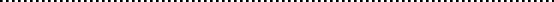 名人名言(1) 泰勒斯：水是万物的始基；(2) 赫拉克利特：世界是一团永恒燃烧的活火；(3) 古希腊：  “四大元素” (风、火、水、地)(4) 荀子：天地合而万物生，阴阳接而变化起；2.    客观唯心主义。它主张脱离物质世界，并在人之外而独立存在的“客观精神”是世界的本原。关键词：神、道、理、天命、绝对观念 (译为绝对精神)【随堂练习】1. 哲学总揽一切，综括一般，“仰观宇宙之无穷，俯究万物之运动，观古今于须臾， 抚四海于一瞬” 。这表明：A.哲学从一般规律中概括出特殊的规律B.包罗万象和囊括万物的综合性科学C.哲学是科学的世界观与方法论的统一D.哲学研究对象是整个世界的最一般本质和规律2. 哲学的基本问题是：A.思维和存在的关系                       B.联系的普遍性C.矛盾的普遍性                           D.真理的相对性3.马克思主义最伟大的两大发现是(  ) 。A.辩证唯物主义和历史唯物主义B.价值和真理C.剩余价值和商品D.唯物史观和剩余价值论4.程颐（程门立雪）认为“有理而后有象，有象而后有数” 。这种观点属于：程朱理学A.朴素唯物主义                           B.形而上学唯物主义C.客观唯心主义                           D.主观唯心主义5.无产阶级的科学世界观和方法论是：A.辩证唯物主义                               B.历史唯物主义C.辩证唯物主义和历史唯物主义                D.唯物主义(二) 运动与静止1.辩证唯物主义：既承认运动，又承认静止。名言名句：卧看满天云不动，不知云与我俱东。坐地日行八万里、巡天遥看一千河两次踏河：人不能两次踏进同一条河流3.时间、空间同运动着的物质的关系时间、空间同运动着的物质是不可分的，时空是运动着的物质的存在形式。【随堂练习一】1.“静者，动之静也”的观点是：A.否认运动的绝对性                           B.否认静止的相对性C.认为运动和静止不好区分                     D.认为静止是运动的一种特殊状态 2. (多选) 下列命题或说法中属于相对主义诡辩论的有(  )A．天不变，道也不变B．方生方死C．人不能两次踏进同一条河流D．人一次也不能踏进同一条河流3.  “坐地日行八万里，巡天遥看一千河”这一著名诗句包含的哲理是： A.物质运动的客观性和时空的主观性的统一B.物质运动的无限性和时空的有限性的统一C.时空的无限性和有限性的统一D.运动的绝对性和静止的相对性的统一4. 物质的唯一特性是客观实在性。这里的“客观实在性”是指：A.物质固有的根本属性            B.世界上一切物质的共性C.人们认识和改造客观世界的特质  D.事物发展中确定不移的基本秩序【随堂练习二】国务院对外公布了《政府工作报告》量化指标任务的落实情况，三十多项硬指标全 部达标完成，有的甚至超额完成，绘成了过去一年我国经济社会发展的“开局答案”，彰显 了本届政府“言必行，行必果”的坚定决心。这句话强调了：A.意识对改造客观世界具有决定作用B.意识是对事物发展趋势的正确反映C.意识活动具有客观必然性和历史选择性（实践）D.意识指导人们把观念的东西变为现实的东西2. (多选) 从物质与精神的关系来看，“画饼不能充饥”，这是因为： A.精神与物质不具有同一性B.精神不能转化为物质C.事物在人脑中的反映不等同于事物本身D.观念的东西不能代替物质的东西3. 鬼魂，是由于气流和照明设备的使用而形成的产物，对于鬼魂观念，说法正确的是：A.人脑主观形成的C.事物的特殊性B.事物客观存在的D.信则有，不信则无4.2022 年北京冬奥会吉样物“冰墩墩”以熊猫为原型进行设计创作，将熊猫形象与富 有超能量的冰晶外壳相结合，体现了冬季冰雪运动和现代科技特点，象征着冬奥会运动员强 壮的身体、坚韧的意志和鼓舞人心的奥林匹克精神。这段话蕴含的哲理是：A.意识的内容是主观的B.意识活动具有客观物质性C.意识活动是人主观自生的D.意识是对客观存在的主观反映【随堂练习三】1： 习近平说，理想信念就是共产党人精神上的“钙” ，没有理想信念，理想信念不坚定，精神上就会“缺钙”，就会得“软骨病” ，这句话表明：A.正确的意识对人们改造世界的活动有促进作用B.意识对人体的生理活动具有调节和控制作用C.发挥主观能动性是人类社会存在和发展的基础D.物质与意识相互依赖、相互制约、相互促进2.  (多选) 造大楼得先设计图纸，然后才能造楼。这说明：A.意识可以创造物质C.意识对物质有能动作用B.意识决定物质D.意识活动具有目的性、计划性第三节 唯物辩证法考点一：辩证法和形而上学考点二：两大基本特征 (联系和发展)【随堂练习一】1. 2022 年冬奥会将在北京及张家口举行，据测算，冬奥会筹备期间，基础建设支出也 将拉动京津冀地区的 GDP，在体育、文化、旅游休闲等产业创造方面可提供 60 万个就业机会。这体现的哲学道理是：A.世界是一个普遍联系的有机整体C.事物发展是前进性和曲折性的统一B.任何事物都是个性和共性的统一D.人们能正确的认识和改造世界2. 地球不是我们从父辈那里继承来的，而是我们从自己后代那儿借来的。这句话警示我们：A.要用发展的观点看问题和处理问题C.发挥科学理论对实践的指导作用B.事物的联系是客观的，无条件的D.矛盾的多样性决定事物的复杂性3. 2018 年是农历狗年，生肖为狗。有人认为狗的叫声为旺旺，被赋予“旺财”寓意。据此认为，狗年就是旺年。这种观点违背了联系的：A.普遍性            B.客观性            C.多样性            D.真理性考点三：三大基本规律辩证法的基本规律包括：对立统一规律、量变质变规律、否定之否定规律。其中对立 统一规律又称矛盾规律，是辩证法的实质和核心。【随堂练习】1. 中美关系既有竞争，也有合作， 中国与美国零和争斗，只能两败俱伤；只有相通， 方能相得益彰，强有力且具建设性的中美关系对全球安全与繁荣至关重要。这给我们的启示是：A.要善于找到事物的普遍联系C.要善于抓住矛盾的主要方面B.要善于促进矛盾双方的转化D.要善于找到事物发展的规律2.  “危机”这个词，一个字代表“危险” ，另一个字代表“机会” 。这句话体现的哲 理是：A.矛盾双方是既对立又统一的B.矛盾双方只对立不统一C.矛盾双方的对立是有条件的、相对的（无条件的、绝对的）D.矛盾双方的统一是无条件的、绝对的（有条件的、相对的）3. 建设中国特色社会主义的哲学基础是：A.主要矛盾和次要矛盾相互关系的原理B.矛盾的主要方面和次要方面相互关系的原理C.矛盾的同一性和斗争性相互关系原理D.矛盾的普遍性和特殊性相互关系原理4.  (判断) 日常生活用语中的矛盾与哲学意义的矛盾在本质上完全一样。（错）5. 老子说：  “有无相生，难易相成，长短相形，高下相倾，音声相和，前后相随。 ”这里蕴含的哲理是：  (A.矛盾的同一性C.矛盾的普遍性) 。B.矛盾的斗争性D.矛盾的特殊性6.2015 年 9 月， 国家主席习近平接受美国《华尔街日报》书面采访强调，看待中美关系，要看大局，不能只盯着两国之间的分歧，正所谓“得其大者可以兼其小”，习近平这一 思想体现的哲学道理是：A.主要矛盾和次要矛盾的辩证关系B.矛盾的主要方面和次要方面的辩证关系C.事物是普遍联系和永恒发展的D.矛盾的斗争性是推动事物发展的动力7. 新农村建设要走符合农村实际的路子，遵循乡村自身发展规律，充分体现农村特点， 注意乡土味道，保留乡村风貌。同时，在新发展阶段要贯彻落实党的十九届五中全会精神， 优先发展农业农村，全面总结实施乡村振兴战略的经验做法，用“乡土味道”赋能乡村振兴。材料中的做法体现了 (    ) 。A.主要矛盾和次要矛盾的对立统一B.矛盾的同一性和斗争性的对立统一C.矛盾的普遍性和特殊性的对立统一D.矛盾的主要方面和次要方面的对立统一二、质量互变规律 (揭示了事物发展的形式和状态)【随堂练习】1. 一个志愿者就是一把泥土，但是把无数泥土聚集在一起，就可以成就一座山峰，一条山脉，一片群峰。这句话蕴含的哲理是：A.质变是量变的必然结果C.质变是量变的必要准备2.  “坚持就是胜利”所体现出的哲理是 (A.必然存在于偶然之中C.肯定之中包含着否定的因素B.量变是静止和不变D.质变是突变和巨变) 。B.有其因必有其果D.量变引起质变三、否定之否定规律 (揭示了事物发展的方向和道路)【随堂练习】1.过去不少扶贫项目粗放“漫灌”，只输血不造血，针对性不强。精准扶贫要求扶贫资 金要瞄准扶贫对象，让扶贫方式从“漫灌”变为“滴灌”。扶贫方式的创新大大提高了扶贫 的精准性，这体现的哲学道理是：A.创新是通过新事物战胜旧事物来实现的B.精准扶贫要敢于大胆地否定过去的自己C.创新是不断寻求新思路的“扬弃”过程D.创新能促进生产关系和社会制度的变革2. 自新冠肺炎疫情发生以来，我国的防疫抗疫科技工作者攻克了一个又一个难关，为该 病病例的发现、预防、救治提供科学依据，遏制疫情蔓延。上述材料表明：A.新事物具有旧事物不可比拟的优越性B.质变是量变的必要准备C.事物发展的道路是曲折的，前途是光明的D.新事物必然战胜旧事物性3.下列选项中，属于否定之否定现象的是 ( ) 。A.春季-夏季-秋季B.黑天-白天-黑天C.和平-战争-和平D.分离-团聚-分离第四节 认识论2.实践是认识发展的动力(1) 社会实践不断提出新的需要、新的研究课题，推动认识的发展。(2) 社会实践为认识不断提供新的经验和新的观察、新的技术手段。(3) 社会实践推动人的思维能力的发展。社会实践的发展推动人的认识能力的提高。4.实践是检验认识是否具有真理性的唯一标准【随堂练习】1.  “再好的创意如果不能转化成现实产品，那也是垃圾。 ”这种说法：A.否定了意识活动的能动性C.强调了实践的直接现实性B.忽视了人类思维的创造性D.突出了运动的客观规律性2. 中国科学院国家天文台于 2017 年 10 月 10 日宣布，誉为“中国天眼”的 500 米口径 球面射电望远镜 (FAST) 经过一年紧张调试，已实现指向、跟踪、漂移扫描等多种观测模式的顺利运行，并确认了多颗新发现的脉冲星。这体现了：A.实践是认识发展的动力C.实践是检验真理的标准3. 人类社会最基本的实践活动是：A.处理社会关系的实践C.物质生产实践B.认识是实践的来源D.认识是实践的目的B.科学实验D.精神生产实践4.“人攀明月不可得，月行却与人相随”，一千年前，诗人李白如此表达了不能登月的 惆怅，今天，从“嫦娥一号”的研制到成功发射，并通过它传回的图片，为人类进一步探索 宇宙奥秘奠定了坚实的基础。这说明实践具有：A.主观能动性B.革命性和历史性C.客观物质性D.社会历史性5. 随着互联网技术的广泛普及，各类新型地图产品层出不穷，从事地图服务的单位也 由传统地图出版的一般出版社向导航电子地图服务提供商互联网企业等延伸，迫切需要对相关法律法规加以修订，这段材料蕴含的哲理是：A.实践具有客观物质性C.实践可以变观念为现实B.实践是认识发展的动力D.实践是认识的最终目的第五节 唯物史观 (历史唯物主义)历史观的基本问题是：社会存在和社会意识的关系问题。一、社会存在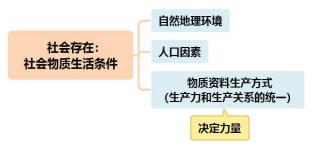 二、社会意识根据社会意识的层次划分，社会意识包括社会心理和社会意识形式。1.社会心理2.社会意识形式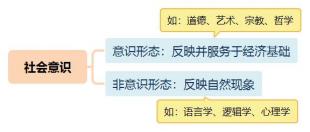 【随堂练习】1.  (单选) 我国社会改良主义代表梁启超认为“历史者英雄之舞台也，舍英雄几无历史”“舍豪杰则无世界”，这些观点均属于：A.客观唯心主义历史观C.客观唯物主义历史观2. (多选) 社会意识包括：A.政治思想          B.法律思想3. (单选)  “十九大” 、“共享”、B.主观唯心主义历史观D.主观唯物主义历史观C.哲学思想          D.宗教思想“人类命运共同体”等词汇入选 2017 年十大流行语，流行语不仅是一种语言现象，也是社情民意、社会心理的特殊载体，折射出社会文化发 展的阶段性特征，每一年流行语的变化体现了：A.社会意识是对社会存在的反映                B.社会意识总是与时俱进的 C.社会意识对社会存在有反作用                D.社会意识具有相对独立性 4. (判断) 唯物主义都承认社会存在决定社会意识。考点二：社会发展的基本规律社会发展的基本规律指社会的基本矛盾运动。社会基本矛盾包括生产力与生产关系的矛盾、经济基础与上层建筑的矛盾。 生产力和生产关系的矛盾是更根本的。一、生产力与生产关系(一) 生产力二、经济基础与上层建筑【随堂练习】1. (单选) 幸福感是人们对生活满意程度的一种心理体验，它以一定的物质财富为基础， 但现实生活中，幸福感的提升与物质财富的增加并不一定同步。这说明：A.社会意识具有相对独立性B.社会意识对社会存在具有促进作用C.社会存在决定于社会意识D.社会意识紧随社会存在的发展变化2. (单选) 下列选项不属于上层建筑的社会意识形式的是：A.哲学              B.宗教              C.语言学                D.艺术 3. (单选) 区分社会制度的根本标志是：A.生产力的发展水平                       B.科学技术的发展程度C.占统治地位的生产关系的性质                D.国家政权的组织形式 4. (多选) 生产力与生产关系的相互关系中，下列说法是正确的：A.生产力决定生产关系B.生产关系决定生产力C.生产关系决定生产力，生产力也决定生产关系D.适合生产力状况的生产关系推动生产力的发展5.近年来，我国不断推进政府机构改革和职能转变，依据新一轮国务院机构改革方案，国务院组成部门减少至25 个。这一改革的主要哲学依据是 (    )A.生产关系要适应生产力的发展C.上层建筑要适应经济基础的发展B.事物是普遍联系的D.意识具有主观能动性第二章 中国特色社会主义理论体系一、中国特色社会主义的形成历程(一) 社会主义发展的历程1.十九世纪中叶，马克思、恩格斯深入考察资本主义经济、政治、社会状况，提出唯物 史观和剩余价值学说，创立了科学社会主义，社会主义由此从空想走向科学。2.列宁把马克思主义基本原理同俄国具体实际相结合，建立了世界上第一个社会主义国家，科学社会主义由此从理论走向实践。3.第二次世界大战结束后，一批社会主义国家诞生，特别是我们党领导人民建立了社会 主义新中国，科学社会主义由此从一国实践走向多国发展。(二) 中国特色社会主义在中国的创立和发展1.以毛泽东为核心的党的第一代中央领导集体，为新时期开创中国特色社会主义提供了 宝贵经验、理论准备、物质基础；2.以邓小平为核心党第二代中央领导集体，成功开创中国特色社会主义；            3.以江泽民为核心的党的第三代中央领导集体，成功把中国特色社会主义推向 21 世纪；4.新世纪新阶段，以胡锦涛为总书记的党中央，成功在新的历史起点上坚持和发展了中 国特色社会主义。5.十九大做出了一个重大的政治判断：经过长期努力，中国特色社会主义进入了新时代， 这是我国发展新的历史方位。二、中国特色社会主义的内容中国特色社会主义道路、理论、制度、文化相互联系、相互作用，统一于中国特色社会 主义伟大实践。我们要始终高举中国特色社会主义伟大旗帜，坚定道路自信、理论自信、制 度自信、文化自信。( 一) 中国特色社会主义道路是实现社会主义现代化、创造人民美好生活的必由之路。内容：中国特色社会主义道路，就是在中国共产党领导下，立足基本国情，以经济建设为中心，坚持四项基本原则（党的领导、马列毛、社会主义、民主专政），坚持改革开放，解放和发展社会生产力，建设社会主义市场 经济、社会主义民主政治、社会主义先进文化、社会主义和谐社会、社会主义生态文明，促 进人的全面发展，逐步实现全体人民共同富裕，建设富强、民主、文明、和谐、美丽的社会主义现代化强国，实现中华民族伟大复兴。(二) 中国特色社会主义理论体系是党和人民实现中华民族伟大复兴的正确理论。内容： 中国特色社会主义理论体系，就是包括邓小平理论、“三个代表”重要思想、 科学发展观、习近平新时代中国特色社会主义思想在内的科学理论体系。1.邓小平理论是中国特色社会主义理论体系的开创之作2.“三个代表”重要思想是中国特色社会主义理论体系承上启下的极为重要组成部分；3.科学发展观是中国特色社会主义理论体系继续发展；4.习近平新时代中国特色社会主义思想是马克思主义中国化的最新成果。(三) 中国特色社会主义制度是当代中国发展进步的根本制度保障。制度优势是一个国家的最大优势，制度竞争是国家间最根本的竞争。1.人民代表大会制度的根本政治制度（政体），中国共产党领导的多党合作和政治协商制度、民族区域自治制度以及基层群众自治制度等基本政治制度，2.中国特色社会主义法律体系，中国特色社会主义法治体系是推进全面依法治国的总抓手。要加快形成完备的法律规范体系、高效的法治实施体系、严密的法治监督体系、有力的 法治保障体系，形成完善的党内法规体系。3.公有制为主体，多种所有制经济共同发展，按劳分配为主体，多种分配方式并存,社 会主义市场经济体制的基本经济制度，4.以及建立在这些制度基础上的经济体制、政治体制、文化体制、社会体制等各项具体制度。【随堂练习】1._____是激励全党全国各族人民奋勇前进的强大精神力量。A.中国特色社会主义道路B.中国特色社会主义理论体系C.中国特色社会主义制度D.中国特色社会主义文化2.十九大报告指出，实现伟大梦想，必须推进伟大事业。________是改革开放以来党的 全部理论和实践的主题，是党和人民历尽千辛万苦、付出巨大代价取得的根本成就。A.邓小平理论B.中国特色社会主义C.科学发展观D.习近平系列讲话3.改革开放四十年来，中国共产党科学地回答了下列重大时代课题，这些时代课题按时 间先后排序正确的是①建设什么样的党、怎样建设党②什么是社会主义、怎样建设社会主义③新形势下需要什么样的发展、怎样发展④新时代坚持和发展什么样的中国特色社会主义、怎样坚持和发展中国特色社会主义 A.①②③④      B.①②④③      C.②①③④      D.②①④③习近平新时代中国特色社会主义思想第一节 总论一、新的历史方位：中国特色社会主义进入新时代1.一个变中国特色社会主义进入新时代，我国社会主要矛盾已经转化为人民日益增长的美好生活需要和不平衡不充分的发展之间的矛盾。2.两个没有变必须认识到，我国社会主要矛盾的变化，没有改变我们对我国社会主义所处历史阶段的 判断，我国仍处于并将长期处于社会主义初级阶段的基本国情没有变，我国是世界最大发展 中国家的国际地位没有变。二、核心要义：坚持和发展中国特色社会主义，是改革开放以来我们党全部理论和实践的鲜明主题， 也是习近平新时代中国特色社会主义思想的核心要义。三、时代课题：十八大以来，国内外形势变化和我国各项事业发展都给我们提出了一个重大时代课题， 这就是必须从理论和实践结合上系统回答新时代坚持和发展什么样的中国特色社会主义、 怎样坚持和发展中国特色社会主义。包括新时代坚持和发展中国特色社会主义的总目标、 总任务、总体布局、战略布局和发展方向、发展方式、发展动力、战略步骤、外部条件、政 治保证等基本问题，并且要根据新的实践对经济、政治、法治、科技、文化、教育、民生、 民族、宗教、社会、生态文明、国家安全、国防和军队、“一国两制”和祖国统一、统一战 线、外交、党的建设等各方面作出理论分析和政策指导，以利于更好坚持和发展中国特色社 会主义。四、主要内容 (八个明确、十四个坚持)(一)  “八个明确”——从理论上回答了“新时代坚持和发展什么样的中国特色社会主义”1.明确坚持和发展中国特色社会主义，总任务是实现社会主义现代化和中华民族伟大复 兴，在全面建成小康社会的基础上，分两步走在本世纪中叶建成富强民主文明和谐美丽的社 会主义现代化强国；2020-2035，   2035-20492.明确新时代我国社会主要矛盾是人民日益增长的美好生活需要和不平衡不充分的发 展之间的矛盾，必须坚持以人民为中心的发展思想，不断促进人的全面发展、全体人民共同 富裕；3.明确中国特色社会主义事业总体布局是“五位一体”、战略布局是“四个全面”，强 调坚定道路自信、理论自信、制度自信、文化自信；政  文  经  社  生全面建设社会主义现代化国家、依法治国、深化改革、从严治党4.明确全面深化改革总目标是完善和发展中国特色社会主义制度、推进国家治理体系和 治理能力现代化；5.明确全面推进依法治国总目标建设中国特色社会主义法治体系、建设社会主义法治国 家；6.明确党在新时代的强军目标是建设一支听党指挥、能打胜仗、作风优良的人民军队， 把人民军队建设成为世界一流军队；7.明确中国特色大国外交要推动构建新型国际关系，推动构建人类命运共同体；8.明确中国特色社会主义最本质的特征是中国共产党领导，中国特色社会主义制度的 最大优势是中国共产党领导，党是最高政治领导力量，提出新时代党的建设总要求，突出政治建设在党的建设中的重要地位。(二)  “十四个坚持”—— 回答在实践中“怎样坚持和发展中国特色社会主义”1.坚持党对一切工作的领导。党政军民学，东西南北中，党是领导一切的。必须增强政治意识、大局意识、核心意识、看齐意识。2.坚持以人民为中心。人民是历史的创造者，是决定党和国家前途命运的根本力量。3.坚持全面深化改革。4.坚持新发展理念。发展是解决我国一切问题的基础和关键，发展必须是科学发展，必须坚定不移贯彻创新、 协调、绿色、开放、共享的发展理念。5.坚持人民当家作主。6.坚持全面依法治国。全面依法治国是中国特色社会主义的本质要求和重要保障。7.坚持社会主义核心价值体系。文化自信是一个国家、一个民族发展中更基本、更深沉、更持久的力量。 8.坚持在发展中保障和改善民生。增进民生福祉是发展的根本目的。必须多谋民生之利、多解民生之忧，在发展中补齐民 生短板、促进社会公平正义，在幼有所育、学有所教、劳有所得、病有所医、老有所养、住 有所居、弱有所扶上不断取得新进展。9.坚持人与自然和谐共生。建设生态文明是中华民族永续发展的千年大计。10.坚持总体国家安全观。国家安全工作应当坚持总体国家安全观，以人民安全为宗旨，以政治安全为根本，以经 济安全为基础，以军事、文化、社会安全为保障，以促进国际安全为依托，维护各领域国家 安全，构建国家安全体系，走中国特色国家安全道路。11.坚持党对人民军队的绝对领导。12.坚持“一国两制”和推进祖国统一。13.坚持推动构建人类命运共同体。14.坚持全面从严治党。勇于自我革命，从严管党治党，是我们党最鲜明的品格。知识拓展：2021 年建党 100 周年讲话指出：勇于自我革命是中国共产党区别于其他政 党的显著标志。以上十四条，构成新时代坚持和发展中国特色社会主义的基本方略。全党同志必须全面 贯彻党的基本理论、基本路线、基本方略，更好引领党和人民事业发展。五、习近平新时代中国特色社会主义思想活的灵魂解放思想、实事求是、与时俱进，是马克思主义活的灵魂，也是习近平新时代中国特色 社会主义思想活的灵魂。【课堂练习】1.中国特色社会主义进入新时代，我国社会主要矛盾已经转化为人民日益增长的____ 需要和____的发展之间的矛盾。A.美好生活  不充分不平衡B.幸福生活  不平衡不充分C.幸福生活  不充分不平衡D.美好生活  不平衡不充分2.新时代党和人民共同奋斗的精神旗帜是 (   ) 。A.新发展理念B.五位一体总体布局C.习近平新时代中国特色社会主义思想D.四个全面战略部署3.新时代中国特色社会主义思想，明确中国特色社会主义最本质的特征是____。 A.“五位一体”总体布局B.建设中国特色社会主义法治体系C.人民利益为根本出发点D.中国共产党领导4. ____是一个国家、一个民族发展中更基本、更深沉、更持久的力量。A.道路自信C.制度自信B.理论自信D.文化自信5.习近平新时代中国特色社会主义思想内涵十分丰富，其中最重要、最核心的内容就是 (多选) ：A.“八个明确”是指导思想层面的表述B.“八个明确”是行动纲领层面的表述C.回答了新时代坚持和发展什么样的中国特色社会主义的问题D.回答了新时代怎样坚持和发展中国特色社会主义的问题第二节 发展中国特色社会主义的总任务坚持和发展中国特色社会主义的总任务，是实现社会主义现代化和中华民族伟大复兴。一、建成社会主义现代化强国的战略安排从二〇二〇年到本世纪中叶可以分两个阶段来安排。第一个阶段：从二〇二〇年到二〇三五年，在全面建成小康社会的基础上，再奋斗十五年，基本实现社会主义现代化。第二个阶段：从二〇三五年到本世纪中叶，在基本实现现代化的基础上，再奋斗十五年， 把我国建成富强民主文明和谐美丽的社会主义现代化强国。【随堂练习】1“两个一百年”奋斗目标是我们国家我们党未来的发展、奋斗目标。________是我们 党确定的“两个一百年”奋斗目标中的第一个奋斗目标。A.在 2020 年全面建成小康社会 B.在 2020 年全面建设小康社会C.在 2030 年全面建成小康社会 D.在 2030 年全面建设小康社会2. 党的十九大报告指出，实现________是近代以来中华民族最伟大的梦想。A.全面建成小康社会C.中华民族伟大复兴B.全面推进依法治国D.社会主义现代化第三节  “五位一体”总体布局(二) 分配制度：按劳分配为主体、多种分配方式并存1.按劳分配为主体首先，公有制是实行按劳分配的前提条件和所有制基础。其次，社会主义初级阶段的生产力发展水平是实行按劳分配的物质基础。具体表现形式有： 国企中工人的工资、津贴、绩效、奖金，集体所有制中农民的劳动收入2.多种分配方式并存按劳分配以外的多种分配方式，主要包括两种第一种是按个体劳动者(个体户)的劳动成果：主要是指个体劳动者和农村专业户的个人收入；第二种是按生产要素分配, 即所有者按照劳动力（要素）、土地、资本、管理、信息、技术等生 产要素的贡献参与分配。(1) 劳动要素分配。按劳动力价值分配获得的收入：被雇于非公有制经济 (私企、外企) 的雇佣劳动者的劳 动(2) 按资本和资产要素分配。①货币形态资本：将资金用于银行储蓄，获取利息收入、将资金用于购买各种债券、 股票等有价证券，获取利润、红利、股息以及有价证券买卖收入、将资金以独资、合资等形式从事实业投资以获取投资利润；②实物形态资本：将自有房产、车辆等出租获取租金收入。(3) 管理要素。  (企业家才能)(4) 知识产权类的生产要素参与分配。主要包括科技发明、创造、信息、专利等参与 分配。(5) 土地要素二、习近平新时代中国特色社会主义经济思想中国特色社会主义进入了新时代，我国经济发展也进入了新时代，基本特征就是我国经 济已由高速增长阶段转向高质量发展阶段。我国正处在转变发展方式、优化经济结构、转换 增长动力的攻关期，建设现代化经济体系是跨越关口的迫切要求和我国发展战略目标。(一) 把握新发展阶段，贯彻新发展理念，构建新发展格局1.准确把握新发展阶段——历史方位、现实依据全面建成小康社会、实现第一个百年奋斗目标之后，我们要乘势而上开启全面建设社 会主义现代化国家新征程、向第二个百年奋斗目标进军，这标志着我国进入了一个新发展 阶段。2.深入贯彻新发展理念——指导原则、行动指南习近平在党的十八届五中全会的讲话鲜明提出了创新、协调、绿色、开放、共享的发展理念。3.加快构建新发展格局——路径选择、战略选择加快构建以国内大循环为主体、国内国际双循环相互促进的新发展格局，构建新发展 格局的关键在于经济循环的畅通无阻，就像人们讲的要调理好统摄全身阴阳气血的任督二脉。 经济活动需要各种生产要素的组合在生产、分配、流通、消费各环节有机衔接。(二) 主题 (根本要求)推动高质量发展是当前和今后一个时期确定发展思路、制定经济政策、实施宏观调控的 根本要求。以推动高质量发展为主题(三) 主线以深化供给侧结构性改革为主线1.经济运行的供给侧与需求侧(1) 需求侧：投资、消费、出口三驾马车，(2) 供给侧 (生产端) ：劳动力、土地、资本、制度创造、创新等要素 2.经济运行的主要矛盾我国经济运行主要矛盾仍然是供给侧结构性的—— 中国的供给体系与需求侧严重不配套，总体上是中低端产品过剩，高端产品供给不足。3.供给侧结构性改革的五大任务要在适度扩大总需求的同时，去产能、去库存、去杠杆、降成本、补短板，从生产领 域加强优质供给，减少无效供给，扩大有效供给。知识链接：1.去产能：即化解产能过剩。传统制造业产能普遍过剩，特别是钢铁、煤炭、水泥、电 解铝等高消耗、高排放行业尤为突出。2.去库存：主要是化解房地产库存。3.去杠杆：推动经济增长的过程中改善债务结构，增加权益资本比重，以可控方式和可 控节奏逐步减少杠杆，防范金融风险压力，促进经济持续健康发展。4.降成本：即帮助企业降低成本。5.补短板：补基础设施建设短板。补民生建设短板，解决公共服务体系不完善，基本公 共服务不均衡，教育、医疗、卫生、文化、就业和社会保障服务水平不高等问题。4.八字方针在“巩固、增强、提升、畅通”八个字上下功夫。(四) 根本动力和根本目的以改革创新为根本动力，以满足人民日益增长的美好生活需要为根本目的。(五) 工作总基调坚持稳中求进工作总基调(六) 坚持创新驱动发展，全面塑造发展新优势坚持创新在我国现代化建设全局中的核心地位，把科技自立自强作为国家发展的战略支撑，面向世界科技前沿、面向经济主战场、面向国家重大需求、面向人民生命健康，深入 实施科教兴国战略、人才强国战略、创新驱动发展战略，完善国家创新体系，加快建设科 技强国。(七) 加快发展现代产业体系，推动经济体系优化升级坚持把发展经济着力点放在实体经济上，坚定不移建设制造强国、质量强国、网络强国、数字中国，推进产业基础高级化、产业链现代化，提高经济质量效益和核心竞争力。(八) 形成强大国内市场，构建新发展格局坚持扩大内需这个战略基点，加快培育完整内需体系，把实施扩大内需战略同深化供给 侧结构性改革有机结合起来，以创新驱动、高质量供给引领和创造新需求。(九) 实施乡村振兴战略1.乡村振兴战略的提出乡村振兴战略是习近平同志 2017 年 10 月 18 日在党的十九大报告中提出的战略。2021 年 3 月，中共中央、国务院发布了《关于实现巩固拓展脱贫攻坚成果同乡村振兴 有效衔接的意见》2021 年 4 月 29 日，十三届全国人大常委会第二十八次会议表决通过《中华人民共和国 乡村振兴促进法》3.四总(1) 总抓手：坚持把实施乡村振兴战略作为新时代“三农”工作总抓手(2) 总目标：农业农村现代化(3) 总方针：农业农村优先发展(4) 总要求：产业兴旺 (重点) 、生态宜居 (关键) 、乡风文明 (保障) 、治理有效 (基础) 、生活富裕 (根本)4. 民族要复兴，乡村必振兴。全面实施乡村振兴战略，开展促进乡村产业振兴、人才振 兴、文化振兴、生态振兴、组织振兴。5.坚持以工补农、以城带乡，推动形成工农互促、城乡互补、协调发展、共同繁荣的新 型工农城乡关系。6. 国家建立健全中央统筹、省负总责、市县乡抓落实的乡村振兴工作机制。培养造就一 支懂农业、爱农村、爱农民的“三农”工作队伍。7.第二轮土地承包到期后再延长三十年。(十) 实施区域协调发展战略。1. 四大板块：积极推进西部大开发，振兴东北地区等老工业基地，促进中部地区崛起， 鼓励东部地区率先发展。2.三大支撑带：“十三五”规划指出， 以区域发展总体战略为基础，以“一带一路”建设、 京津冀协同发展、长江经济带发展为引领3.2020 年新年贺词，习近平总书记指出：京津冀协同发展、长江经济带发展、粤港澳 大湾区建设、长三角一体化发展、黄河流域生态保护和高质量发展成为国家战略。【课堂练习】                                 1.某人在一段时间内获得收入现状如下：①在国有企业工作半年，得到工资 1 万元;②在外企工作一年，得到工资 3 万元;③向某企业参股获得分红 5000 元;④利用业余时间为他 人理发收入 3000 元。下列说法正确的是：A.按资本取得收入 8000（5000） 元B.劳动收入 4.8 （4.3）万元C.按劳动力价值（劳动力要素）分配所得收入 4 （3）万元D.作为个体劳动者的所得收入 3000 元2.中国共产党十九大报告指出，建设现代化经济体系，必须坚持质量第一、效益优先，以________为主线。A.经济结构性改革C.供给侧结构性改革B.高水平对外开放D.需求侧结构性改革3.  (多选) 十九届四中全会提出，坚持和完善社会主义基本经济制度，推动经济高质量发展。指出，社会主义基本经济制度包括 ( ) 。A.公有制为主体、多种所有制经济共同发展B.实行产品经济、按需分配C.社会主义市场经济体制D.按劳分配为主体、多种分配方式并存                               4.在五大新发展理念中,最能体现坚持以人民为中心的发展思想的是( )。A.创新理念B.开放理念C.共享理念D.绿色理念“五位一体”——政治建设一、坚持走中国特色社会主义政治发展道路发展社会主义民主政治，最根本的是要把坚持党的领导、人民当家作主和依法治国有机 统一起来。1.党的领导是人民当家作主和依法治国的根本保证，                                 2.人民当家作主是社会主义民主政治的本质特征，也是社会主义民主政治的本质和核心。 3.依法治国是党领导人民治理国家的基本方式，                                     4.三者统一于我国社会主义民主政治伟大实践。二、国体与政体1. 国体=国家性质=国家政权掌握在谁的手里：我国的国体是：工人阶级领导的、以工农联盟为基础的人民民主专政的社会主义国家 2.政体=政权的组织形式=权力如何去行使：我国的政体是：人民代表大会制度3. 国体和政体的关系，是内容和形式的关系。国体决定政体，政体反映国体对国体有能 动的反作用；政体具有一定的相对独立性。【课堂练习】1.习近平总书记指出，“人民当家作主是社会主义民主的本质，是人民民主的真谛。 ” 中国社会主义民主政治的独特优势是：A、中国共产党的领导B、人民代表大会制度C、社会主义协商民主D、民族区域自治制度2. (多选) 发展社会主义民主政治，要坚持 (   ) 有机统一。A.党的领导B.人民当家作主C.依法治国D.以德治国“五位一体”——文化建设文化是一个国家、一个民族的灵魂。习近平总书记强调：“没有高度的文化自信，没有 文化的繁荣兴盛，就没有中华民族伟大复兴。”坚定中国特色社会主义道路自信、理论自信、 制度自信，说到底是要坚定文化自信。一、中国特色社会主义文化建设的方针要坚持为人民服务、为社会主 义服务，坚持百花齐放、百家争鸣，坚持创造性转化、创新性发展，不断铸就中华文化新 辉煌。二、中国特色社会主义文化的根本任务着力培育有理想、有道德、有文化、有纪律的公民，切实提高全民族的思想道德素质 和科学文化素质。有理想信念、有道德情操、有扎实学识、有仁爱之心思想道德建设集中体现着精神文明建设的性质和方向，是精神文明建设的核心内容和中 心环节。2.弘扬社会主义核心价值观核心价值观是文化最深层的内核，决定着文化的性质和方向，体现着一个国家、一个民族的文化理想和精神高度。社会主义核心价值观是当代中国精神的集中体现，凝结着全体人民共同的价值追求。【课堂练习】党的十八大从国家、社会和公民三个层面概括了社会主义核心价值观，其中属于社会层 面的价值准则是：A.富强、民主、文明、和谐B. 自由、平等、公正、法治C.爱国、敬业、诚信、友爱D. 自由、文明、诚信、友爱“五位一体”——社会建设十九大指出：全党必须牢记，为什么人的问题，是检验一个政党、一个政权性质的试金 石。推进社会建设，要以保障和改善民生为重点，着力解决好人民最关心最直接最现实的利 益问题，让人民有更多、更直接、更实在的获得感、幸福感、安全感。(一) 优先发展教育事业。(二) 提高就业质量就业是最大的民生，是人民群众改善生活的基本前提和基本途径。(三) 人民收入水平。收入分配是民生之源，是改善民生、实现发展成果由人民共享最重要最直接的方式。扩大中等收入群体，增加低收入者收入，调节过高收入，取缔非法收入。拓宽居民劳动收入和财产性收入渠道。逐步形成橄榄型分配格局，最终实现共同富裕。(四) 加强社会保障体系建设。(五) 打造共建共治共享的社会治理格局。【课堂练习】1.践行科学发展观，必须在经济发展的基础，加快推进以 (   ) 为重点的社会建设。A.文化教育B.改善民生C.公共服务D.社会保障2.习近平总书记指出，“社会治理是一门科学”。中央提出强化农村社会治理，要坚持 好发展好 (  ) ，打造充满活力、和谐有序的善治乡村。A、华西经验B、枫桥经验C、之江经验D、小岗经验3.健全基本社会公共服务体系，保证人民幼有所育、学有所教、劳有所得、病有所医、老有所养、住有所居，弱有所扶，这需要政府执行的职能主要是()A.加强社会建设C.组织社会主义经济建设B.推进生态文明建设D.组织社会主义文化建设“五位一体”——生态文明建设建设方针：节约优先、保护优先、 自然恢复为主三条控制线：生态保护红线、永久基本农田（18亿亩）、城镇开发边界【课堂练习】加快生态文明体制改革，建设美丽中国必须要坚持的方针是：A. 节约优先、保护优先、 自然恢复为主B. 预防为主、治理优先、兼顾经济发展C. 节流为主、兼顾开源、环境友好优先D. 保护优先、保障发展、全区统筹为主第四节  “四个全面”战略布局“四个全面”，即全面建设社会主义现代化国家、全面深化改革、全面依法治国、全面 从严治党。(六) 十八大以来的五场专题教育第一场：党的群众路线教育实践活动时间：2013 年 6 月 18 日启动，第二场：  “三严三实”专题教育时间：2014 年 3 月 9 日提出，2015 年 4 月 10 日开展第三场：  “两学一做”学习教育时间：2016 年 2 月第四场：  “不忘初心、牢记使命”主题教育开始时间：2017 年十九大提出，2019 年 6 月开展。第五场：党史学习教育1.时间：党史学习教育动员大会 2021 年 2 月 20 日上午在北京召开。2.深刻认识：中国共产党为什么能、马克思主义为什么行、中国特色社会主义为什么好中国共产党为什么能，中国特色社会主义为什么好，归根到底是因为马克思主义行 3.总要求：就是要做到学史明理、学史增信、学史崇德、学史力行，明理是增信、崇德、力行的 前提。教育引导全党同志学党史、悟思想、办实事、开新局。【课堂练习】1.十四五时期经济发展遵循首要原则A.人民为中心  B.全面深化改革  C.新发展观念  D.党的全面领导2.在“四个全面”战略布局中居于引领地位的是：A.全面深化改革B.全面依法治国C.全面从严治党D.全面建设社会主义现代化国家3.党的“十八大”以来，全党开展了一系列党员干部教育活动：①“不忘初心、牢记使命”主题教育；②党的群众路线教育实践活动；③”三严三实“专题教育；④“两学一做” 学习教育。上述教育活动，依时间先后排序应是：A. ①②③④B. ④③②①C. ②③④①D. ③④②①4.按照党的十九大的要求，今后3 年要重点打好决胜全面建成小康社会的“三大攻坚战”，以下不属于“三大攻坚战”的是：A.防范化解重大风险                       B.污染防治C.产业结构调整                           D.精准脱贫5.党的 (  ) 是党的根本性建设，决定党的建设方向和效果。A 作风建设B 政治建设C 纪律建设D 制度建设6. 党的十九大报告指出，新时代党的建设总要求是：坚持和加强党的全面领导，坚持党要管党、全面从严治党， 以________为统领。A.加强党的长期执政能力建设、先进性和纯洁性建设B.党的政治建设C.坚定理想信念宗旨D.调动全党积极性、主动性、创造性邓三科考点一  邓小平理论( 一) 解放思想、实事求是的思想路线1.地位：邓小平理论的活的灵魂和精髓。(二) 社会主义本质论社会主义的本质，是解放生产力，发展生产力，消灭剥削，消除两极分化，最终达到共同富裕。(三) 社会主义初级阶段理论1.全面阐述：党的十三大。2.含义：我国在生产力落后、商品经济不发达条件下建设社会主义必然要经历的特定阶 段。(四) 党的基本路线1.提出和完善：十三大——提出；十九大——充实和完善。2.地位：党和国家的生命线、人民的幸福线。3. 内容：领导和团结全国各族人民，以经济建设为中心，坚持四项基本原则，坚持改革 开放， 自力更生，艰苦创业，为把我国建设成为富强民主文明和谐美丽的社会主义现代化 强国而奋斗。(五) 社会主义的根本任务1.党的十八大指出，解放和发展社会生产力，是中国特色社会主义的根本任务。 2.发展是硬道理，中国解决所有问题的关键是要靠自己的发展。(六) 改革开放1.改革的性质：社会主义制度的自我完善和发展。2.开放——经济特区：广东省的深圳、珠海、汕头，福建省的厦门，海南省 【课堂练习】1.党的思想路线的核心是 (   ) 。A.一切从实际出发B.理论联系实际C.实事求是D.在实践中检验和发展真理2.我国最大的实际是 (   ) 。A.人口多，底子薄B.发展不平衡C.两极分化加剧D.长期处于社会主义初级阶段3. (多选) 邓小平指出，判断改革和各方面工作是非得失的标准是 (   ) 。A.是否有利于发展社会主义社会的生产力B.是否有利于提高人民的生活水平C.是否有利于增强社会主义国家的综合国力D.是否有利于改革开放4.以下不属于社会主义本质内容的是 (   ) 。A.解放生产力B.发展生产力C.最终达到共同富裕D.深化改革考点二  “三个代表”重要思想1.核心观点：始终代表中国先进生产力的发展要求，始终代表中国先进文化的前进方向， 始终代表中国最广大人民的根本利益。2.始终做到“三个代表” ，是我们党的立党之本、执政之基、力量之源。3.贯彻“三个代表”重要思想的要求，关键在坚持与时俱进，核心在保持党的先进性， 本质在坚持执政为民。考点三 科学发展观一、科学发展观的形成1.2003 年，十六届三中全会第一次提出了科学发展观的命题，指出：  “坚持以人为本， 树立全面、协调、可持续的发展观，促进经济社会和人的全面发展。 ”二、科学发展观的科学内涵1.推动经济社会发展是科学发展观的第一要义在当代中国，坚持发展是硬道理的本质要求就是坚持科学发展。一大定名称、二大定党章、三大个人名义加入国民党四大确定无产阶级、五大纠正陈独秀、六大莫斯科七大确定毛、八大进入社会主义、九-十一不考十一届三中改革开放、十二大建中特、十三大阐初级十四大定市场、十五大依法治国 邓小平、十六大三个代表十七大科学发展、十八大进入习、十九大新时代、二十大还是习第三章 经济专项第一节  马克思主义政治经济学常识商品经济是以交换为目的而进行生产的经济形式，它是一定历史条件下的产物。。考点一：商品一、商品的含义商品是用来交换的能满足人们某种需要的劳动产品。二、商品的二因素1.使用价值自然属性2.价值社会属性3.商品价值和使用价值的关系(1) 统一性：(2) 对立性三、劳动二重性1.具体劳动：使用价值。2.抽象劳动：价值。四、商品的价值量和货币(一) 商品价值量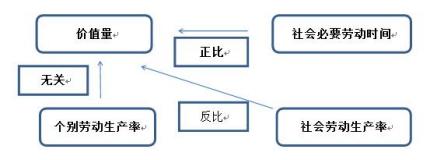 【随堂练习】1. 一双鞋子=80 斤大米，它说明了：A.具有不同使用价值的产品必须要交换C.两者具有相等的价值量才能交换2.  (多选) 下列选项中，不属于商品的有：A.博物馆展览的艺术品C.商店打折处理的服装B.两者都是具体劳动的产品D.它们都具有使用价值量B.森林中天然新鲜空气D.学校颁发给学生的奖品考点二：货币货币的职能(1) 价值尺度：是指以自身价值作为尺度来衡量其他商品的价值。货币执行价值尺度 职能，不需要现实的货币，只需要观念上的货币。（标价）(2) 流通手段：是指货币充当商品交换的媒介。货币充当流通手段，必须是现实的货 币，但不一定要足值货币。(3) 支付手段：是指在发生赊购赊销的情况下，货币用于清偿债务所执行的职能。货 币作为支付手段，已被广泛运用于缴纳租金、税金和发放工资等方面。（分开）(4) 贮藏手段：是指货币退出流通领域，被人们当作社会财富的一般代表加以贮藏。 货币作为贮藏手段，必须是足值的金属货币或金属条块。（存钱到银行不算）(5) 世界货币：是指货币在世界市场上作为一种购买手段、支付手段和社会财富的代 表所发挥的作用。货币执行世界货币的职能是随着国与国之间的商品交换以及其他贸易活动 的发展而发展起来的，它实际上是货币职能越出国界而在世界范围的延伸和应用。（黄金白银）美元、人民币：世界货币的职能。价值尺度和流通手段是货币的两个最基本职能，其他三种职能是在这两种基本职能的 基础上派生和发展出来的。【随堂练习】1. 刘女士用 200 万买了一套别墅，这是货币执行________职能。A.价值尺度          B.流通手段          C.支付手段          D.贮藏手段考点三：剩余价值的产生和生产方法一、剩余价值的生产过程雇佣工人的劳动时间分为两部分：1.一部分是必要劳动时间，用于再生产劳动力的价值；2.一部分是剩余劳动时间，用于无偿地为资本家生产剩余价值。二、剩余价值的生产方法资本家剥削工人的具体办法是多种多样的，但概括起来有两种基本方法：绝对剩余价值 生产和相对剩余价值生产。1.绝对剩余价值：在必要劳动时间不变的条件下，通过延长工作时间所获得的剩余价值。2.相对剩余价值：在工作时间不变的条件下，由于缩短必要劳动时间而相对延长剩余劳 动时间所生产的剩余价值。相对剩余价值是各个资本家追逐超额剩余价值而实现的。第二节 西方经济学理论考点一：市场经济经济生活的中心问题是如何实现资源的有效配置，以解决资源的有限性和需求的无限性之间的矛盾。在现代经济条件下，资源配置的方式主要有两种：计划配置和市场配置，即计 划调节和市场调节。市场调节缺陷的表现自发性：追求利益——不择手段（损人利己）盲目性：信息不充分——盲从跟风——蜂拥而上（羊群效应）滞后性：事后调节——滞后——时间差——造成积压【随堂练习】1.经济学认为，稀缺是人类面对的永恒话题。经济学讲的“稀缺”指的是_______。 A.人生有限，人类可利用的资源是有限的B.任何资源都不是取之不尽用之不竭的C.相对于人的无穷欲望而言，资源总是有限的D.受技术条件的限制，总有一些资源是无法提供的2. 与计划经济相对应的经济范畴是________。A.市场经济          B.商品经济          C. 自然经济          D.产品经济考点二：微观经济微观经济学的研究对象是个体经济单位，即单个消费者、单个生产者、单个市场等。一、需求理论(一) 需求的含义消费者在一定的时期内在各种可能的价格水平愿意并且能够购买该商品数量。(二) 影响需求的因素1.商品自身的价格3.相关商品的价格(1) 替代品的价格替代品是指两种商品之间能够相互替代以满足消费者的某一种需要，如洗衣粉和肥皂。 替代品的价格提高，则对该商品的需求量增加，反之亦然。(2) 互补品的价格互补品是指两种商品必须互相配合，才能共同满足消费者的同一种需要，如汽车和汽油。 互补品的价格提高，则对该商品的需求量减少，反之亦然。4.消费者的偏好5.消费者对商品的价格预期二、市场理论市场划分为完全竞争市场、垄断竞争市场、寡头垄断市场和完全垄断市场【随堂练习】1. (单选) 完全竞争市场又称纯粹竞争市场或自由竞争市场。在下列市场中，最接近完 全竞争市场的是：A.蔬菜市场          B.汽车市场          C.珠宝市场          D.烟草市场2. (多选) 需求与供给关系是：A.需求大于供给，价格上升C.需求大于供给，价格下降B.需求小于供给，价格上升D.需求小于供给，价格下降3. (判断) 在完全竞争市场中，厂商想退出一个行业是极其困难的。（错）考点三：宏观经济宏观经济学以整个国民经济为研究对象，是以一国为单位进行的研究，主要研究的是经 济整体，宏观调控最基本的目标是保持社会总供给与总需求的平衡。5.5%GDP。3%一、宏观调控的目标促进经济增长、增加就业、稳定物价、保持国际收支平衡。出口（收入）  ＞ 进口（支出）【贸易顺差，挣钱了，盈余】出口（收入）  ＜ 进口（支出）【贸易逆差，赔钱了，赤字】促进经济增长是宏观调控最主要的目标。(一) 经济增长1. 国内生产总值 (GDP)=本国人在本国+外国人在本国（属地）国内生产总值 (GDP) ，指经济社会 (即一国或一地区) 在一定时期内运用生产要素所 生产的全部最终产品 (物品和劳务) 的市场价值。以下不计入GDP：二手商品、中间环节商品、投资类、非法、自己用2. 国民生产总值 (GNP)=本国人在本国+本国人在外国（属人）国民生产总值 (GNP) 是一个国家或一个地区的常住居民在一定时期所拥有的生产要素 所生产的全部最终产品 (包括商品和服务) 的市场价值。(二) 增加就业宏观调控一个目标就是增加就业以达到充分就业，通常在实际统计中，一般用失业率来衡量一国的就业状况。我国衡量失业率的指标是城镇登记失业率和城镇调查失业率。5%。(三) 稳定物价1.通货膨胀的含义通货膨胀是货币 (纸币) 的发行量超过流通中实际所需要的货币量而引起的商品和劳务的价格普遍和持续上涨的现象。其实质是社会总需求大于社会总供给。2.衡量指数消费价格指数、生产者价格指数PPI、批发者物价指数【随堂练习】下列关于通货膨胀的说法，正确的是：A.物价上涨，货币贬值B.物价持续下跌，伴随经济衰退C.提高人民的生活水平D.社会总供给大于社会总需求二、宏观调控手段1.经济手段经济手段是宏观调控最主要的手段，主要包括经济计划和经济政策，而经济政策包括财政政策、货币政策、收入分配政策和产业政策等。2.法律手段：主要是制定经济法规和运用经济法规。3.行政手段：主要包括行政命令、指示、规定、指标、禁止、整顿等。知识链接： 国家宏观调控，应该以间接调控手段 (经济和法律手段) 为主，辅之以必 要的直接手段 (行政手段)三、宏观调控政策(一) 财政政策1.财政政策的定义财政政策是指政府运用国家预算和税收等财政手段，通过对国民收入的分配和再分配， 来实现社会总供给和社会总需求平衡的一种经济政策。财政政策被称为“自动稳定器”2.财政收入主要包括税、利、债、费四个部分。(1) 税收有强制性、无偿性和固定性三个特征，政府收入中最主要的部分。(2) 利指利润，是国家凭借国有资产所有权获得的利润、租金、股息、红利、资金使用费等收 入的总称。1.3万亿(3) 债(4) 费指费用，是国家政府机关或事业单位在提供公共服务、实施行政管理或提供特定公共设 施的使用时，向受益人收取一定费用的收入形式。【随堂练习】(单选) 下列关于税收的说法中，正确的是：A.税收是国家行为，由审判机关代为征收B.税收具有自愿性，交多少由公民自己决定C.一切税收都是由国家法律来规定的，只要国家未修改税法，税收应该是固定的 D.税收具有强制性、有偿性、 固定性的特点3.财政支出(1) 政府购买：各级政府购买物品和劳务的支出，如三公支出、公务人员、教师工资， 建立公共设施，建造舰队等。这是一种实质性支出，有着商品和劳务的实际交易，因而直接 形成社会需求和购买力，是国民收入的一个组成部分。(2) 政府转移支付：政府无偿地转移给个人或下级政府， 以增加其收入和购买力的费 用，如社会福利、保险、贫困救济和补助等方面的支它是一种收入再分配的形式，不计入 GDP。4.财政政策的类型：(1) 扩张性财政政策 (积极的财政政策、赤字型的财政政策) 是指通过财政分配活动来增加和刺激社会的总需求；主要措施有：增加国债、降低税率、提高政府购买和转移支付。(2) 紧缩性财政政策 (适度从紧的财政政策) 是指通过财政分配活动来减少和抑制总需求：减少国债、提高税率、减少政府购买和转移支付。(3) 中性财政政策 (稳健的财政政策) 财政的分配活动对社会总需求的影响保持中性。(二) 货币政策1.货币政策的定义货币政策是指中央银行通过控制和调节货币供应量以保持社会总供给和社会总需求平 衡的一种经济政策。稳定物价目标是中央银行货币政策的首要目标。2.货币政策工具(1) 一般性政策工具一般性政策工具：法定存款准备金率、再贴现率和公开市场业务。(2) 其他政策工具中国人民银行对国家专业银行和其他金融机构规定的存贷款利率为基准利率。 3.货币政策的运用(四) 收入分配政策1.收入分配格局(1)  “金字塔型”结构：是绝大多数社会成员处于塔的底部，属于贫困阶层。(2)  “哑铃型”结构：是两头大中间小，在社会总人口中贫困者和富裕者占多数，但中间 阶层则比较弱小。(3)  “橄榄型”结构：就是两头小中间大，即贫困者和极端富裕者只占社会人口的少数， 而绝大多数是处在中间的比较富裕的阶层。社会结构分层理论认为，“橄榄型”属于稳定型的社会结构。2. 初次分配、再次分配、三次分配第一，初次分配：(1) 原则：初次分配注重效率，是市场按照要素的贡献分配。(2) 主要手段：按劳分配和按劳动、资本、土地、知识、技术、管理、数据等生产要素的 贡献决定报酬的机制。(3) 解决途径： ①提高劳动报酬在初次分配中的比重。 ②提高最低工资标准。 ③建立合 理工资增长机制和支付保障机制。第二，再分配(1) 原则：政府按照公平的原则对初次分配的结果进行再次调节的过程。(2) 主要手段：税收 (收入税、财产税) 、社会保障、转移支付(3) 解决途径：第一，对贫困户和灾民的救济。第二，利用个人所得税收调节。 第三，第三次分配(1) 原则：讲社会责任，富人们在自愿的基础上拿出自己的部分财富。(2) 主要手段：发展慈善、捐赠、基金等社会公益事业。考点四：国际经济1.汇率是用一种货币表示另一种货币的价格。实行有管理的浮动汇率制度是我国的既定政策。2.汇率对进出口、物价、资本流动的影响汇率是指一国货币折算成另一国货币的比率。通过汇率的变动，可以看出两国货币币值的升 贬变化。如果美元对人民币的汇率由$1= ￥ 7.200 变成$1= ￥ 6.800，（人民币升值）则意味着：A.人民币贬值，在国外学费不变的情况出国留学将支付更多的人民币B.人民币升值，在国外商品价格不变的情况下海淘商品可以减少人民币的支付 C.美元贬值， 出国旅游将支付更多的费用D.美元升值，在国外商品价格不变的情况下海淘商品将多支付人民币附录：经济学名词1.恩格尔系数：食品支出总额占个人消费支出总额的比重，是衡量一个家庭或一个国家富裕 程度的主要标准之一。恩格尔系数达 59%以上为贫困，50~59%为温饱，40~50%为小康，30~ 40%为富裕，低于 30%为最富裕。10万饭钱，100万总消费2.基尼系数：衡量一个国家或地区居民收入差距的常用指标。在全部居民收入中用于不平均 分配的百分比。基尼系数的数值在 0-1 之间。 国际惯例把 0.2 以下视为收入绝对平均， 0.2-0.3 视为收入比较平均；0.3-0.4 视为收入相对合理；0.4-0.5 视为收入差距较大。习 近平说，据有关统计，现在世界基尼系数已经达到 0.7 左右，超过了公认的 0．6‘危险线’。 3.机会成本：就是指为了得到某种东西而所要放弃另一些东西的最大价值；也可以理解为在 面临多方案择一决策时，被舍弃的选项中的最高价值者是本次决策的机会成本；还指厂商把相同的生产要素投入到其他行业当中去可以获得的最高收益。例如，农民在获得更多土地时，如果选择养猪就不能选择养鸡，养猪的机会成本就是放弃养鸡的收益。沉没成本：就是指由于过去的决策已经发生了的，而不能由现在或将来的任何决策改变的 成本。我们把这些已经发生不可收回的支出，如时间、金钱、精力等称为“沉没成本”，比 如，覆水难收。5.边际成本：每一单位新增生产的产品 (或者购买的产品) 带来的总成本的增量。这个概念表明每一单位的产品的成本与总产品量有关。最多拉5000箱，  有5001箱6.边际效用（心理）递减规律：就是指在一定时间内，在其他商品的消费数量保持不变的条件下，随着消费者对某种商品消费量的增加，消费者从该商品连续增加的每一消费单位中所得到的效用增量即边际效用是递减的。7.菲利普斯曲线：反映了失业率和通货膨胀率之间反向变动的关系，通货膨胀率高时，失业 率低；通货膨胀率低时，失业率高。8.奥肯定律：20 世纪 60 年代，美国著名的经济学家阿瑟 ·奥肯根据美国的经济统计数据， 发现了周期波动中经济增长率和失业率之间的经验关系，即当实际 GDP 增长相对于潜在 GDP 增长下降 2％时，失业率上升大约为 1％；当实际 GDP 增长相对于潜在 GDP 增长上升 2％时， 失业率下降大约为 1％ ，这条经验法则以其发现者为名，称之为奥肯定律。9.绿色 GDP：它从传统 GDP 中减去自然资源基础的减少，这一指标更好地说明某一经济活动 是增加一国的财富，还是通过耗尽自然资源而减少财富。习近平总书记说：  “不能唯 GDP 论英雄”。10.吉芬商品：就是指在其他因素不变的情况下，某种商品的价格如果上升，消费者对其需 求量反而增加的商品。这是西方经济学研究需求的基本原理时，由 19 世纪英国经济学家罗 伯特 ·吉芬对爱尔兰的土豆销售情况进行研究时定义的。生活中确实存在“吉芬商品”或者 “吉芬现象” ，如爱尔兰的土豆、雨天的雨伞、股票等。11.帕累托最优：就是指资源分配的一种理想状态，假定固有的一群人和可分配的资源，从 一种分配状态到另一种状态的变化中，在没有使任何人境况变坏的前提下，使得至少一个人变得更好。零和博弈，双向收益12.“理性经济人”：指在一切经济活动中追求自我利益最大化的人。                   13.世界经济的三大支柱组织： 国际货币基金组织 (IMF) 、世界银行 (WB) 、世界贸易组织 (WTO)200114.公司：两种主要形式为有限责任公司和股份有限公司。                 15.现代企业制度的基本特征：产权清晰、权责明确、政企分开、管理科学。 16.市场体系三大支柱：商品市场、资本市场、劳动力市场。17.丰收悖论丰收悖论描述的是这样一种现象：好年景和大丰收反而会降低农民的收入。原因就是小麦， 玉米等农作物需求价格缺乏弹性。18.买方市场和买方市场买方市场是指供给大于需求、商品价格有下降趋势，买方在交易上处于有利地位的市场趋势 卖方市场是指供给小于需求、商品价格有上涨趋势，卖方在交易上处于有利地位的市场   19.口红效应指每当经济不景气时，人们就会转向购买廉价的消费品，而口红虽非生活必需品，却兼具廉 价和粉饰的作用，能给消费者带来心理慰藉。所以， 口红的销量反而会直线上升。20. 独角兽公司一般指投资界对于 10 亿美元以上估值，并且创办时间相对较短 ( 一般为十年内) 还未上市 的公司的称谓。21. 老鼠仓一种营私舞弊，损公肥私的腐败行径，具体指庄家在用公有资金拉升股价之前，先用自己个 人 (机构负责人，操盘手及其亲属，关系户) 的资金在低位建仓，待用公有资金拉升到高位 后个人仓位率先卖出获利，与腐败干部别无二致。22. 生产要素生通常括土地、劳动力、资本、技术、信息和经济管理等六种。(1) 土地不仅包括其本身，还包括地下的矿藏和地上的自然资源;(2) 劳动力包括体力劳动者和脑力劳动者;(3) 资本包括资本货物(机器设备、厂房建筑物和原材料等)和金融资产(股票、债券和借款 等);(4) 技术包括文字、表格、数据、配方等有形形态，也包括实际生产经验、个人的专门技 能等无形形态;(5) 经济信息要素是指与产品生产、销售和消费直接相关的消息、情报、数据和知识等;(6) 经济管理要素又称为生产组织要素或企业家才能要素。23.黑天鹅事件 VS 灰犀牛事件黑天鹅事件指非常难以预测，且不寻常的事件，通常会引起市场连锁负面反应甚至颠覆。 灰犀牛事件是一种大概率危机，其在爆发前已有迹象显现，但却被忽视。【随堂练习】1.经济萧条时，政府与相关部门可采取的宏观调控措施是：A.提高银行贴现率B.增加政府购买C.提高法定准备金率D.提高个人所得税率2. (多选) 下列属于宏观调控措施的有：A.发改委发布产业政策的指导计划B.商业银行在基准利率上实施利率调节C.中央银行实行有选择的信贷管制D.企业要求海关加快出口退税4. (判断) 货币政策主要是通过税收、 国债、转移支付等手段来实现宏观经济目标1.甲、 乙两个地区居民的恩格尔系数分别为30%和40%，这可能表明A.甲地居民之间的贫富差距较大B.乙地居民之间的贫富差距较大C.甲地居民比乙地居民富裕D.乙地居民比甲地居民富裕5.2018 年 6 月，中国某公司纯度为 99.999999999%的电子级多晶硅投产，这填补了国内半导 体级原材料生产的空白，该公司成为继美国Hemlock、德国Wacker之后全球第三大半导体 硅材料生产商，全球半导体硅材料产业格局逐渐形成三角之势。这意味着全球半导体硅材料 的市场结构目前属于_____。A.寡头垄断B.垄断竞争C.完全垄断D.完全竞争6.牛奶和奶粉可以互相替代。如果牛奶的价格下降，则 (  )A．牛奶和奶粉的需求都减少B．牛奶的需求增加，奶粉的需求减少C．牛奶的需求减少，奶粉的需求增加D．牛奶和奶粉的需求都增加7.在金融领域中，“_______ ”指太过于常见以至于人们习以为常的风险，其特征是概率很 高、破坏力巨大，但可以预测、可以防御。A.黑天鹅事件B.独角兽事件C.老鼠仓事件D.灰犀牛事件8.三次产业的划分是世界上较为常用的产业结构分类，但各国的划分不尽一致。根据我国对 三次产业的划分，下列属于第三产业的是 (  )A．渔业                                  B．住宿和餐饮业C．建筑业                                D．农业9.当前人们的生活富裕了，却感觉“天天吃着山珍海味也吃不出当年饺子的香味, 这体现出 的经济学原理是( )A. 边际报酬递减. B. 规模报酬递减、C.边际效用递增 D.边际效用递减公基冲刺二第一节 公文概述一、公文的概念根据 2012 年《党政机关公文处理工作条例》规定，党政机关公文是：党政机关实施领导、履行职能、处理公务的具有特定效力和规范体式的文书。二、作者的法定性所谓法定的作者，不是指公文的草拟者，而是发文机关或代表机关组织的领导人。三、公文的分类【随堂练习】1. (单选) 下列不属于公文法定作者的是：A.某安监局局长C.某篇公文的撰稿人B.某市人民政府D.某社会团体2. (判断) 上行文是下级机关向所属上级机关的行文，包括请示、报告、通报等。第二节 公文格式公文用纸幅面采用国际标准 A4 型 (210mm×297mm) ，左侧装订，双面印刷。如无特殊说明，公文格式各要素一般用 3 号仿宋体字。特定情况可以作适当调整。一般 每面排 22 行，每行排 28 个字，并撑满版心。特定情况可以作适当调整。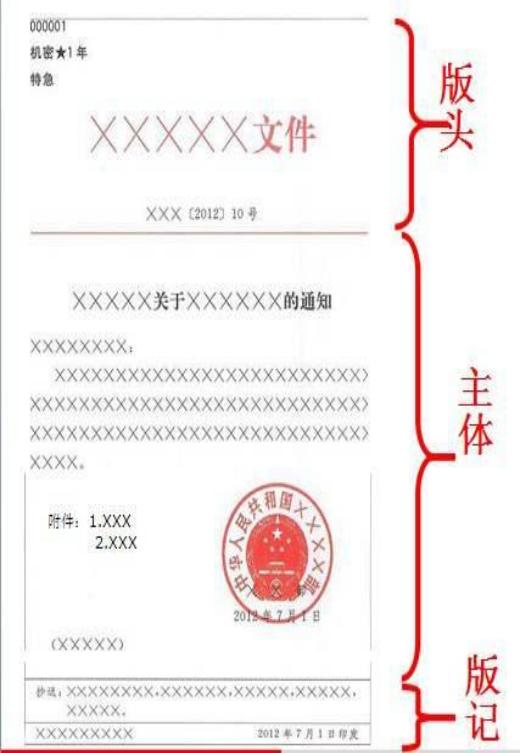 一、版头部分 (6 要素)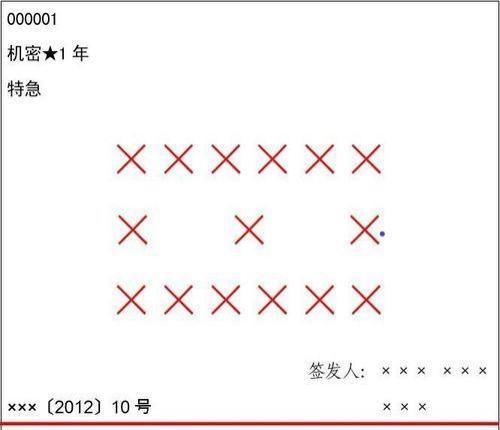 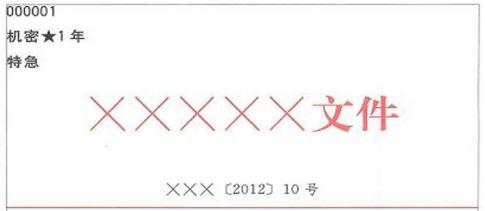 1.份号(1) 份号是指公文印制份数的顺序号。(2)  《条例》规定：“涉密公文应当标注份号。”(3) 一般用 6 位 3 号阿拉伯数字，顶格编排在版心左上角第一行。2.密级和保密期限(1)  《条例》规定：  “涉密公文应当根据涉密程度分别标注绝密、机密、秘密和保密期限。 ”(2) 一般用 3 号黑体字，顶格编排在版心左上角第二行；保密期限中的数字用阿拉伯 数字标注。如“秘密★1年”。(3) 公文的保密期限可以省略，此时，保密期限按照《国家秘密保密期限规定》执行： 凡未标注保密期限的国家秘密事项，其保密期限按照绝密级事项 30 年、机密级事项 20 年、 秘密级事项 10 年认定。3.紧急程度(1) 根据紧急程度，紧急公文应当分别标注特急、加急，一般用 3 号黑体字。紧急程 度在公文左上角标注。公文标题内有“紧急”二字的，如“关于**紧急通知”，也应视同急 件处理。(2) 电报应当分别标注特提、特急、加急、平急。紧急电报紧急程度办结时限为“特 提”1 天内，“特急”3 天内，“加急”5 天内，“平急”10 天内。在特殊情况下，也可以 标明“在×日 ×时送达”。4.发文机关标志发文机关标志即通常所说的“红头” ，是公文版头部分的核心。(1) 套红大字居中印在公文首页上半部。(2) 一般情况：一是由发文机关全称或者规范化简称加“文件”二字组成；二是也可 以使用发文机关全称或者规范化简称。(3) 联合行文：可以单独用主办机关名称。如需同时标注联署发文机关名称，一般应当将主办机关名称排列在前；5.发文字号(1) 发文字号由发文机关代字、年份、发文顺序号组成。发文机关代字中的“发”“文”“函”“电”“发”一般用于下行文，且属于比较重大的事项，常用于“通知”“意见”等文种的发 文代字。例： 国办发〔2016〕24 号“文”一般用于上行文，常用于下级对上级的请示、报告事项。例：晋政文〔2010〕55 号“函”有以下几种用法：一是不相隶属关系单位或单位职能部门之间商洽工作、询问、 通报和答复问题等时用“函”作为文种时的发文性质代字。例：鲁政函〔2014〕177 号“电”是指电报、 电传形式的发文代字。例：鲁政办发明电〔2008〕138 号(2) 联合行文时，使用主办机关的发文字号。(3) 发文字号编排在发文机关标志下空二行位置，居中排布。上行文的发文字号居左 空一字编排，与最后一个签发人姓名处在同一行。6.签发人《条例》规定：  “上行文应当标注签发人姓名。 ”二、主体部分 (7 要素)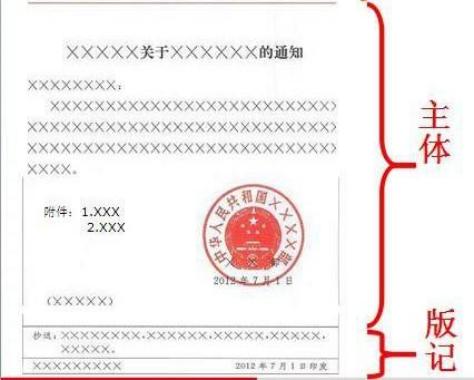 1.标题(1) 公文标题三要素：发文机关名称、事由、文种。(2) 公文标题的排布：公文标题一般用2 号小标宋体字，编排于红色分隔线下空二行 位置，分一行或多行居中排布；回行时，要做到词意完整，排列对称，长短适宜，间距恰当， 标题排列应当使用梯形或菱形。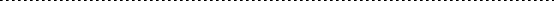 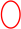 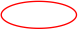 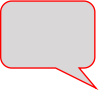 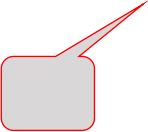 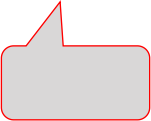 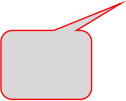 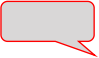 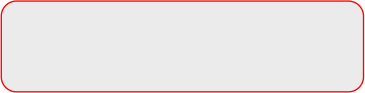 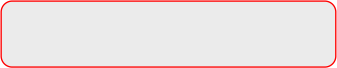 (3) 根据《标点符号用法》国家标准，结合公文实践中的使用习惯，可知：标题中一 般不使用标点符号。公文标题中原则上不得出现“落地号” ，即顿号、逗号、句号等，  如 果确有必要可以使用书名号、双引号、括号、间隔号和连接号。①法律、法规、规章，书名、篇名、报纸名、刊物名等可以使用书名号。国务院关于修改《中国公民往来台湾地区管理办法》的决定国务院办公厅  中央军委办公厅转发民政部总参谋部等部门关于深入贯彻《退役士兵安 置条例》扎实做好退役士兵安置工作意见的通知②公文标题中出现的简称或具有特定含义的词语应使用引号。国务院关于积极推进“互联网+”行动的指导意见③当公文标题或者标题中的某一部分需要注释或说明时要用括号。教育部关于印发《义务教育学校管理标准 (试行) 》的通知国务院关于全国水土保持规划 (2015—2030 年) 的批复④有些符号如连接号、 间隔号等不能随意删除。北京市人民政府办公厅关于印发北京市 2013—2017 年机动车排放污染工作方案的通知 关于开展“我的梦• 中国梦”第八届齐鲁少年儿童书信文化活动的通知2.主送机关(1)  “主送机关指的是公文的主要受理机关，应当使用机关全称、规范化简称或者同类型机关统称。”（各地级市人民政府）(2) 主送机关编排于标题下空一行位置，居左顶格，回行时仍顶格，最后一个机关名 称后标全角冒号。(3) 上行文原则上只有一个主送机关。(4) 下行文需要多个主送机关，同类型机关内的同级别机关之间用顿号分隔，不同类型机关之间使用逗号分隔。按照先外后内、先高后低、党政军群的顺序排布。(5) 直接向社会公众发布的公文，如通告、公告等告知性公文，它的承办或者贯彻、 执行、落实、知照的对象是全社会或者全体人民群众，公文的主送机关就没有必要再写了。济南市人民政府、淄博市人民政府、潍坊市人民政府，省教育厅：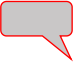 3.正文(1) 公文首页必须显示正文。(2) 一般用 3 号仿宋体字，编排于主送机关名称下一行，每个自然段左空二字，回行 顶格。(3) 文中结构层次序数依次可以用“一、 ”“ ( 一) ”“1. ”“ (1) ”标注；一般第 一层用黑体字、第二层用楷体字、第三层和第四层用仿宋体字标注。(4) 正文中的公文引用当正文中需要引用其他公文时，按照先引标题，后引发文字号的方式进行引用。如《中国邮政集团有限公司关于报审 2021 年纪特邮票发行计划的请示》(中国邮政〔2020〕 648 号)4. 附件说明(1) 附件说明是指公文附件的顺序号和名称。公文正文中的一些内容，如图标、名单、 规定等，如穿插在公文正文中，往往隔断公文前后的联系而造成阅读上的不便，需将其从公 文正文中抽出来作为公文的附件单独表述公文附件是正文内容的组成部分，与正文一样具有同等效力。(2) 如有附件，在正文下空一行左空二字编排“附件”二字，后标全角冒号和附件名 称。(3) 如有多个附件，使用阿拉伯数字标注附件顺序号 (如“附件： 1. × × × × ”) ， 附件名称后不加标点符号。附件名称较长需回行时，应当与上一行附件名称的首字对齐。(4) 批转、转发、印发、发布、呈送类公文，被批转、转发、印发、发布和呈送的公 文不能按附件处理，在公文主体部分不加“附件说明”，直接另面编排，附件中首页也不标注“附件”二字。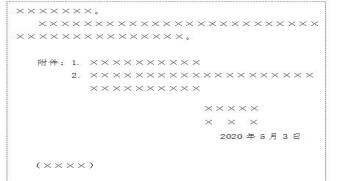 5.发文机关署名、成文日期和印章(1) 发文机关署名应当用发文机关全称或者规范化简称。(2) 成文日期是指会议通过或者发文机关负责人签发的日期，是公文的生效日期。联合行文时，署最后签发机关负责人签发的日期。成文日期用阿拉伯数字将年、月、 日标全， 年份应标全称，月、 日不编虚位 (即 1 不编为01) 。公文加盖印章时，成文日期一般右空四字编排，印章用红色，不得出现空白印章。(3) 印章是体现公文效力的表现形式，是公文生效的标志，是鉴定公文真伪最重要的 依据之一。公文中有发文机关署名的，应当加盖发文机关印章，并与署名机关相符。有特定 发文机关标志的普发性公文和电报可以不加盖印章。上不压正文，下骑年盖月6. 附注(1) 附注是对公文印发传达范围等需要说明的事项加以说明，主要标注公文的发布层 次、印发传达范围等。(2) 附注居左空二字加圆括号编排在成文日期下一行。7. 附件附件应当另面编排，并在版记之前，与公文正文一起装订。三、版记部分1.抄送机关抄送机关是指除主送机关外需要执行或者知晓公文内容的其他机关，应当使用机关全称、 规范化简称或者同类型机关统称。2. 印发机关印发机关是指公文的印制主管部门，一般是各党政机关办公厅 (室) 或文秘部门。发文 机关没有专门的办公厅 (室) 或文秘部门的，发文机关就是印发机关。3. 印发日期公文的印发日期区别于公文的成文日期。【随堂练习】1. (单选) 报告是向上级机关汇报工作、反映情况，答复上级机关的询问时使用的公文。在 使用报告发文时，下列说法正确的是：A.可以要求上级批复（请示）               B.可以适当夸大工作业绩C.不得夹带请示事项                       D.可以越级上报2. (单选) 关于公文的成文日期，下面表述正确的是：A.成文日期就是指公文印刷完毕的日期B.成文日期就是指公文撰写完成日期C.成文日期不同于公文生效日期   2021年5月28日民法典公布，2022年1.1D.成文日期就是领导签批的日期000001机密★15年特 急河北省人民政府 国家发展改革委冀政发 ﹝ 2020 ﹞ 8号签发人：许 勤 何立峰-------------------------------------------------------------------关于呈报河北雄安新区总体规划 (2018—2035年) 的请示国务院：....................................................................................................................................。附件：1．..............................................................2. ..............................................................发文机关署名 (印章)2020年3月8日(联系人： × × × ；联系电话： × × × )------------------------------------------------------------------抄送： …… ， …… ， ……。-----------------------------------------------------------------河北省人民政府办公厅                          2020年3月10日印发----------------------------------------------------------------第三节 公文的规范一、行文方式1.逐级行文：是指向直接的上级或者直接下级行文。为了维护正常的领导关系，有隶属关系或业务指导关系的机关之间应基本采取逐级行文的方式，按级逐级上报或下发文件，即只对 直属上一级机关或下一级机关制发公文。2.越级行文：仅限于上行文，即下级宣传机关越过直接上级向更高一级机关直至中央机关的行文。一般情况下应避免越级行文。(1) 多次请示直接上级而得不到解决，下级机关又认为非解决不可的事项;(2) 回复更高一级上级机关的询问或汇报更高一级上级机关直接交办的事项;(3) 情况非常紧急，按正常逐级行文方式就会贻误时机造成重大事故或更大损失;(4) 控告、揭发直接上级。除第四种情况外，在越级行文的同时要把文件抄报被越过的上级机关3.多级行文：将公文同时发送给上几级或下几级机关，甚至直达基层与人民群众直接见面。此种方式多用于为加快文件的传递的上行文或部分不容许作任何变通和发挥的下行文。   4.直达行文：有一些非涉密性文件，还可以采用登报、广播、电视等形式，直接与广大人民群众见面。三、公文的语言规范(一) 公文的表达方式公文具备应用文的一般属性，有叙述、说明和议论三种表达方式，并以说明为主，而一般不宜使用描写和抒情。(二) 公文的语言特点语言是构成文章的第一要素，公文语言的特点为：准确、庄重、平实、简明。法定公文两决两公加三通，令议报请批复中，意见纪要还有函，15种公文都来全。【随堂练习】1. (单选) 下列公文标题正确的是：A. ×县人民政府关于商洽代培文秘人员的通报（函）B. ×市人民政府关于解决水利建设资金的报告C. × ×县安监局关于开展“一满意”活动的工作请示D. × ×省人民政府关于召开全省高等教育工作会议的通知2. (单选) 根据事由，“关于授予全国见义勇为英雄和先进分子荣誉称号”，应使用的文种 是：A.通报              B.决定              C.通告              D.命令3. (判断) 批复适用于答复下级机关请示事项。对4.《XX 省人民政府批转国务院关于搞好人口普查决定的通知》，该标题写法有误，错误之 处为：A、“通知”应为“通告”B、“批转”应为“转发”C、“批转”前应加关于“关于”D、“决定”两字应去掉                                                       5.中共中央、国务院对在改革开放中做出杰出贡献的人员进行表彰，适用的文种是：A、决议B、决定C、通知D、命令6.下列公文文种中全部属于报请性的是：A、请示 报告 议案（提请审议）B、请示 决议 报告C、报告 决议 批复D、请示 议案 纪要第五章 近代史和党史知识点一  中国近代史 (1840-1949)一、旧民主主义革命时期 (1840——1919)(一) 鸦片战争1.林则徐虎门销烟是鸦片战争发生的直接原因 (导火索) 。2.1842 年签订了中国近代史上第一个不平等条约──中英《南京条约》。   (二) 太平天国运动(三) 第二次鸦片战争2.1858 年签订《天津条约》；1860 年签订《北京条约》。3.1860 年英法联军攻占天津和北京，并火烧圆明园。(四) 洋务运动3.指导思想：中体西用。(五) 甲午中日战争1.1895 年，《马关条约》的签订使中国半殖民地化程度大大加深。(六) 戊戌变法1.1895 年的“公车上书”被称为戊戌变法的序幕。2.1898 年的“百日维新”如同昙花一现，除京师大学堂 (北京大学的前身) 被保留下来除外，其余新政措施大都被废除。3.“戊戌六君子”：谭嗣同、康广仁、林旭、杨深秀、杨锐、刘光第。(七) 八国联军侵华战争1.1901 年，清政府与英、俄、 日、法、德、美、意、奥等国签订《辛丑条约》。2.《辛丑条约》使中国完全陷入半殖民地半封建社会的深渊。(八) 辛亥革命1.1894年，孙中山在檀香山建立中国第一个资产阶级革命团体——兴中会2.1905 年 8 月，孙中山在日本东京成立了第一个资产阶级革命政党—— 中国同盟会。同盟 会制定了“驱除鞑虏、恢复中华、建立民国、平均地权”的政治纲领，为“民族、民权、民 生”三大主义。民权为核心。3.武昌起义1911 年 10 月 10 日晚，湖北新军工程营的了武昌起义的第一枪，辛亥革命爆发。 1912 年 3 月，孙中山在南京颁布了参议院制定的《中华民国临时约法》，5.意义：推翻了清朝封建专制统治，沉重打击了中外反动势力；结束了统治中国两千多年的 封建君主专制制度，建立了中国历史上第一个资产阶级共和政府，使民主共和的观念开始深 入人心。结束封建主义制度是1949(九) 新文化运动1. 标志：1915 年，陈独秀在上海创办《青年杂志》  (后改为《新青年》2. 两面旗帜：民主和科学3. 两个时期：前期宣扬资产阶级思想，后期宣传十月革命和马克思主义4.代表人物：陈独秀、李大钊、鲁迅、胡适、蔡元培4.李大钊：(1) 俄国十月社会主义革命胜利后，李大钊开始在中国宣传十月革命和马克思列宁主义， 是马克思主义第一人。二、新民主主义革命时期 (1919——1949)(一) 五四、党的创立和大革命时期 (1919 年— 1927 年)1.五四运动(1) 导火线：巴黎和会上中国外交失败，成为了五四运动爆发的导火索。(2) 五四精神：爱国、进步、民主、科学(3) 阶级作用：青年学生为先锋，工人为主力军(4) 口号：外争国权、内惩国贼(5) 意义：无产阶级登上历史舞台，五四运动直接影响了中国共产党的诞生和发展，此运动为旧民主主义革命和新民主主义革命的分水岭。2.中国共产党的诞生 (开天辟地大事变)(1) 1921年7月23日，中国共产党第一次全国代表大会在上海举行。在浙江嘉兴南湖红船闭 幕，宣告共产党的成立。(2) 1922年7月，中国共产党第二次全国代表大会在上海召开。中共二大第一次提出了明确的反帝反封建的民主革命纲领，为中国革命指明了方向。(3) 1923年6月，中国共产党第三次全国代表大会在广州举行。大会确定共产党员以个人身份加入国民党，用党内合作的形式实现国共合作。3.国民大革命 (1924—1927)第一次国共合作(1) 1924年1月，国民党第一次全国代表大会在广州举行，确立“联俄、联共、扶助农工”(3) 蒋介石发动“四一二”反革命政变和汪精卫发动“七一五”反革命政变。至此，第一次国内革命战争遭到失败，第一次国共合作也破裂了。(二) 土地革命 (1927— 1937)内战1.南昌起义1927年8月1日，周恩来、贺龙、叶挺、朱德、刘伯承在南昌起义。南昌起义打响了武装反抗国民党反动派的第一枪，揭开了中国共产党独立领导武装斗争和创建革命军队的序幕。2.“八七”会议1927年8月7日，中共中央在湖北汉口秘密召开紧急会议，即“八七”会议。(1)会议确定以土地革命和武装反抗国民党反动派的总方针。(2)纠正了陈独秀的右倾投降主义错误(3) 毛泽东提出了“枪杆子里出政权”3.秋收起义1927年9月，毛泽东领导了秋收起义，党第一次在武装斗争中公开打出了自己的旗号。4.三湾改编1927年9月29日至10月3日，毛泽东在江西省永新县三湾村，领导了举世闻名的“三湾改编”。毛泽东创造性地确立了“支部建在连上” 、“官兵平等”等一整套崭新的治军方略，从政 治上、组织上保证了党对军队的绝对领导，是我党建设新型人民军队最早的一次成功探索和 实践。5.建立革命根据地1927年10月，毛泽东率领湘赣边秋收起义的工农革命军到达罗霄山脉中段的井冈山地区，开展游击战争，进行土地革命，创建第一个农村革命根据地——井冈山革命根据地。6.广州起义1927年12月11日，张太雷、叶挺、叶剑英、聂荣臻等人在广州领导工人、农民和革命士兵举行的反抗国民党反动派的武装起。7.中华苏维埃共和国的建立1931年11月，中华苏维埃第一次全国代表大会在江西瑞金召开。8.红军长征 (1934— 1936)(1) 1934年10月，中央红军8万多人被迫实行战略转移，在瑞金出发开始长征。中央红军从于都出发开始长征。(2) 1935年1月，召开了遵义会议。遵义会议在最危急的关头挽救了党，挽救了红军，挽救了中国革命，成为中国共产党历史上一个生死攸关的转折点。(3) 1935年10月，中央红军主力到达陕甘苏区吴起镇，与刘志丹、谢子长等领导的陕北红军胜利会师。(4) 1936年10月，红二方面军、红四方面军同红一方面军在甘肃会宁地区会师。红军三大主力会师，宣告红军二万五千里、纵横l1个省的震惊中外的长征胜利结束。(三) 抗日战争 (1931——1945)1.“九一八事变”：1931 年 9 月 18 日，日本侵略军有预谋地制造了柳条湖事件，侵占东北。“九一八事变”是日本帝国主义企图以武力征服中国的开端。2.华北事变”：1935年日本侵略军蚕食侵犯华北地区的一系列事件的统称。华北事变后，中日民族矛盾上升为主要矛盾。3.“一二 ·九”运动：“1935 年 12 月 9 日，北平学生数千人举行游行示威，高呼“打倒日本帝国主义！ ”“停止内战，一致对外！ ”“反对华北自治！ ”。毛泽东同志所指出的， 一二 ·九运动“是抗战动员的运动，是准备思想和干部的运动，是动员全民族的运动”，它 标志着中国人民抗日民主运动新高潮的来到。4.瓦窑堡会议：1935 年底，中国共产党召开瓦窑堡会议，确定建立抗日民族统一战线的方针。5.西安事变：1936 年 12 月 12 日，张、杨扣押了蒋介石，逼蒋抗日。西安事变和平解决，抗日民族统一战线初步形成。6.“卢沟桥事变”：1937 年 7 月 7 日， 日军挑起“卢沟桥事变” ，又称“七七事变”，全国的抗日战争由此开始。7.“洛川会议”：1937 年 8 月，中共中央在陕北召开洛川会议，制定了全面抗战路线，会议决定开辟敌后抗日根据地。中国第一个抗日根据地是晋察冀根据地，8.1937 年 9 月 22 日国民党中央通讯社发表《中共中央为公布国共合作宣言》。蒋介石发 表谈话，标志着抗日民族统一战线正式形成，第二次国共合作开始。9.1945 年 8 月 15 日， 日本宣布无条件投降。9 月 2 日， 日本签署投降书。9 月 9日，冈村宁次在中国战区投降书上签字，抗日战争胜利结束。10.中国人民抗日战争是100年来中国人民反对帝国主义侵略的第一次取得完全胜利的民族解放战争，成为中华民族由衰败到重新振兴的转折点，为中国独立和解放奠定了基础。(四) 解放战争 (1945— 1949)1.重庆谈判1945年8月28日，毛泽东在周恩来、王若飞等人的陪同下到达重庆，同国民党举行和平谈判。国共双方代表于10月10日签订了《国共双方会谈纪要》，又称《双十协定》。2.三大战役：辽沈战役、淮海战役、平津战役。3.渡江战役：解放江南的大部分地区，于 4 月 23 日解放南京，国民党政府覆灭。知识点二  百年党史2012 年—2020 年中央委员会全体会议1977年十一大开始  五年一届大会（党的）1982 十二大  1987 十三大   1992十四大   1997十五大    2002十六大  2007十七大  2012十八大  2017 十九大  2022二十大两会：人大会议+政协会议    几届几次第六章 其他部分考点一 毛概1.第一个将马克思主义传入中国：李大钊（引来一团天火）2.第一个提出马克思主义中国化概念：毛泽东3.第一个提出毛泽东思想概念：王稼祥4.我党第一个提出“统一战线”的概念：瞿秋白5.第一个将《共产党宣言》全文翻译成中文的人：陈望道6.第一个提出“中国共产党”名称的人——蔡和森7.两个务必：务必保持谦虚谨慎不骄不躁的作风，务必保持艰苦奋斗的作风        8.近代中国两大主要矛盾：帝国主义和中华民族的矛盾，封建主义和人民大众的矛盾 9.毛泽东思想活的灵魂：实事求是、群众路线、独立自主10.革命三大法宝：统一战线、武装斗争、党的建设11.三大优良作风：理论联系实际、密切联系群众、批评与自我批评12.延安整风：反对主观主义整顿学风、反对宗派主义整顿党风、反对党八股整顿文风13.一化三改：实现国家的社会主义工业化，并逐步实现国家对农业、对手工业和对资 本主义工商业的社会主义改造1949-1956考点二 行政管理1.公共危机按应急预案： 自然灾害、事故灾难、公共卫生事件、社会安全事件2.公共危机的分级：  Ⅰ级 (特别重大) 、 Ⅱ级 (重大) 、Ⅲ级 (较大) 和Ⅳ级 ( 一般)， 依次用红色、橙色、黄色和蓝色来表示。3.公共危机的发展状况：预警期、爆发期、缓解期、善后期。4.突发事件应对工作实行预防为主、预防与应急相结合的原则。【随堂练习】1. 决策可分为程序化决策和非程序化决策，而非程序化决策是针对那些不常发生的或 例外的非结构化问题而进行的决策，下到有关非程序化决策的表述正确的是：A.管理层级越高，进行的非程序化决策越少B.方向性的决策不属于非程序化决策C.非程序化决策所赖以进行的信息不完全，变量与变量之间的关系模糊、不确定 D.非程序化决策有稳定的决策结构2. 组织结构扁平化是通过________实现的。A.增大管理跨度、增多管理层次                B.缩小管理跨度、增多管理层次   C.增大管理跨度、减少管理层次                D.缩小管理跨度、减少管理层次   3. 马斯洛需求层次理论将人的需求像阶梯一样从低到高按层次分为五种，其中最低层次的需要是：A.尊重需要                               B.安全需要C.生理需要                               D. 自我实现的需要                    4.(单选)国家审计署依法对某部属大学财务及科研经费使用情况进行专门审计行为是： A.舆论监督          B.部门监督C.专门监督          D.监制监督5. 下列不属于公共物品的有：A.市民广场中的垃圾箱                         B.国家博物馆里的藏品C.城市的交通信号灯                       D.企业资料室里的报刊。6.失去监督权力必然导致腐败。”在我国行政监督体系中，属于行政系统内部监督的是 A.权力机关的监督      B.审计部门的监督C.监察机关的监督      D.司法机关的监督7.突发事件的应急管理中，预警级别一般分为四级：一级(特别严重)、二级(严重)、三级(较重)、四级(一般)，并用相应的颜色表示级别，其中黄色表示(  )A.一级(特别严重)C.三级(较重)B.二级(严重)D.四级(一般)8.  “救火不如防火”体现了那种控制方式？A.预先控制          B.实时控制          C.反馈控制          D.事后控制考点四 事业单位知识8.聘用合同自行解除：事业单位工作人员连续旷工超过 15 个工作日，或者 1 年内累计 旷工超过 30 个工作日；9.聘用单位可以解除聘用合同，但是应当提前 30 日以书面形式通知被解聘的受聘人员： 事业单位工作人员年度考核不合格且不同意调整工作岗位，或者连续两年年度考核不合格 的。平时考核、年度考核、聘期考核12.  事业单位应当根据聘用合同规定的岗位职责任务，全面考核工作人员的表现，重点 考核工作绩效。考核应当听取服务对象的意见和评价。德、能、勤、绩、廉13.平时考核年度考核结果分为优秀、合格、基本合格和不合格 4 个等次。聘期考核结果分为合格和不合格 2 个等次。14.事业单位人员的奖励奖励坚持精神奖励与物质奖励相结合、以精神奖励为主的原则。奖励种类为：嘉奖、记功、记大功、授予荣誉称号。15.事业单位人员的处分处分的种类：警告、记过、降低岗位等级或者撤职、开除。专技：高7级（一、二、三正高， 四、五、六、七属于副高）中3级（八、九、十）初3级（十一、十二、十三）考点六 人文常识一、中国文学常识(一) 先秦文学1.《诗经》：我国第一部诗歌总集，开创了中国诗歌现实主义的源头。2.《楚辞》：楚辞是战国时代的伟大诗人屈原开创的一种诗体。《楚辞》开创了中国诗歌的浪漫主义源头。3.《春秋》：我国现存最早的编年体史书。(二) 秦汉魏晋文学1.《史记》 ：作者是西汉司马迁，是我国第一部纪传体通史，记叙了自黄帝到汉武帝 太初年间约三千年的历史，被鲁迅称为“史家之绝唱，无韵之离骚”。2.乐府双璧：《孔雀东南飞》是中国文学史上第一部长篇叙事诗，它与《木兰诗》合称“乐府双璧”。3.《山海经》：《山海经》 内容主要是民间传说中的地理知识，保存了包括夸父逐日、 女娲补天、精卫填海、大禹治水等不少脍炙人口的远古神话传说和寓言故事。4.陶渊明：东晋陶渊明 ( “不为五斗米折腰”) 是中国第一位田园诗人，代表作有《饮 酒》《归园田居》《桃花源记》等。靖节先生(三) 隋唐五代文学1.初唐四杰：王勃、杨炯、卢照邻、骆宾王。2.山水田园诗派与边塞诗派：山水田园诗派代表人物有王维、孟浩然等。边塞诗派代表 人物有高适、岑参等。3.王维：字摩诘，世称王右丞，又被后世称为“诗佛” 。苏轼（诗神）曾说：  “味摩诘之诗，诗中有画；观摩诘之画，画中有诗” ，代表诗作有《山居秋暝》等。4.李杜： “诗仙”李白和“诗圣”杜甫的合称诗魔：白居易。诗鬼：李贺，诗狂：贺知章(1) 李白，字太白，号青莲居士，创造了古代浪漫主义文学高峰。(2) 杜甫，代表作有“三吏”和“三别” ，杜甫是唐代伟大的现实主义文学作家，杜 甫的诗歌被后人评价为“诗史”。5.白居易：字乐天，号香山居士，现实主义诗人，有“诗魔”“诗王”之称，代表作 有《长恨歌》唐玄宗—杨贵妃  《琵琶行》 。 白居易提出“文章合为时而著，诗歌合为事而作”的主张，与元稹共同发起新乐府运动。6.小李杜：杜牧与李商隐并称“小李杜”。7.唐宋八大家：韩愈、柳宗元、苏轼、苏洵、苏辙、欧阳修、 曾巩、王安石。(四) 宋代文学1.婉约派(1) 柳永：原名三变，婉约派创始人，代表作《雨霖铃》。(2) 李清照：号易安居士，“千古第一才女” ，代表作《一剪梅》《声声慢》。 2.豪放派(1) 苏轼：号东坡居士，与苏洵、苏辙合称“三苏” ，代表作《水调歌头》。(2) 辛弃疾：字幼安，别号稼轩，南宋爱国词人，在文学史上第一次把金戈铁马的铿 锵之声带入词的歌唱里来。3.陆游：陆游，字务观，号放翁，南宋爱国诗人，是我国现有存诗最多的诗人。(五) 元代文学1.元曲四大家：关汉卿《窦娥冤》、郑光祖《倩女离魂》、 白朴《梧桐雨》、马致远《秋思》。2.王实甫：代表作《西厢记》。汤显祖：临川四梦《牡丹亭》(六) 明清文学1.明代四大奇书(1)  《三国演义》：罗贯中著，是我国古代章回体小说的开山之作。(2)  《水浒传》：施耐庵著，取材于北宋末年宋江起义的故事。(3)  《西游记》：吴承恩著，开辟了神魔长篇章回小说的新门类。(4)  《金瓶梅》：兰陵笑笑生著，我国文学史上第一部文人独立创作的长篇小说。2.《聊斋志异》：俗名《鬼狐传》，蒲松龄著，是中国古典文言短篇小说之巅峰。 3.《儒林外史》：吴敬梓著，我国古代现实主义的章回体长篇讽刺小说。4.《红楼梦》：又名《石头记》《风月宝鉴》《金陵十二钗》等，作者曹雪芹。它以贾、 史、王、薛四大家族的兴衰为基本线索，以宝、黛爱情为中心事件，写出了从家庭到社会的 悲剧命运。它是中国古典小说的最高峰(七) 现当代文学代表人物及作品1.鲁迅：原名周樟寿 (后改名周树人) ，浙江绍兴人。1918 年发表了中国文学史上第 一篇白话小说《狂人日记》 。代表作有小说集《呐喊》  《彷徨》 ，散文集《朝花夕拾》 ， 散文诗集《野草》，杂文集《南腔北调集》《三闲集》《二心集》等。2.沈雁冰：笔名茅盾，代表作长篇小说《子夜》，“蚀三部曲”；短篇小说“农村三部 曲” (《春蚕》《秋收》《残冬》 ) ，《林家铺子》等；散文《白杨礼赞》等。3.老舍：  “人民艺术家” ，主要作品有长篇小说《骆驼祥子》；剧本《茶馆》等。 4.莫言：2012 年诺贝尔文学奖获得者，第一个获得诺贝尔文学奖的中国籍作家。《蛙》三、中国传统文化常识(一) 中国古代思想1.先秦诸子2.儒家经典四书五经：四书指《论语》《中庸》《大学》《孟子》。五经指《诗》《书》 《礼》《易》《春秋》。3.董仲舒：提出“天人感应”理论，认为“道之大，原出于天；天不变，道亦不变”。 把儒家的伦理思想概括为“三纲五常”。4.明末清初的三大思想家：黄宗羲《明夷待访录》、顾炎武（天下兴亡匹夫有责）和王夫之。(二) 中国古代选官制度1.九品中正制：魏晋时期的选官制度，后出现“上品无寒门、下品无士族”的现象。2.科举制度：从隋炀帝大业三年 (607) 的进士科算起到光绪三十一年 (1905) 正式废除，整整绵延存在了近 1300 年。从宋代开始，科举开始实行糊名和誊录，并建立防止徇私的新方法。明清时期的科举制度，实行八股取士。3.科举考试程序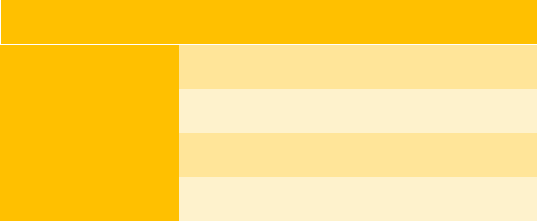 (三) 称谓常识1.常见的方式有按兄弟行辈中长幼排行分别命名为伯 (孟) 、仲、叔、季。 2.年龄称谓男子二十而冠，女子十五而笄。豆蔻年华三十而立，四十而不惑，五十而知天命，六十而耳顺，七十而从心所欲，不逾矩。耄耋  期颐3.别称(四) 科学技术1.四大发明：造纸术、印刷术、指南针、火药。2.扁鹊：战国，脉学之宗，发明望闻问切四诊法。《难经》3.华佗：东汉，发明麻沸散，创编五禽戏。神医4.张仲景：东汉，医圣，著有《伤寒杂病论》。《伤寒杂病论》是我国第一部临床治疗学方面的巨著，被誉为“万世宝典”。 5.孙思邈：唐代，药王，著有《千金方》。6.《黄帝内经》：我国最早的医学典籍。7.《神农本草经》：我国第一部完整的药物学著作。8.《本草纲目》：明朝李时珍所著，被誉为“东方医药巨典” 。                  9.南朝祖冲之精确地算出圆周率小数点后第七位。                               10.北魏地理学家郦道元作《水经注》，是一部综合性地理著作。                 11.《齐民要术》：北魏贾思勰著，是现存最早、最完整的农书。                 12.《梦溪笔谈》：北宋沈括著，被世人称为“中国科学史上里程碑” 。           13.《天工开物》：明末清初的宋应星所著，被誉为“17 世纪中国工艺百科全书”。《中国通史》《河西走廊》(五) 传统艺术1.中国三大国粹：京剧、国画、中医。2.甲骨文：中国已发现的古代文字中时代最早、体系较为完整的文字。清朝  王懿荣  甲骨文之父  山东烟台   商朝   象形文字  乌龟壳、动物骨头     三星堆文化小篆：小篆（李斯）赵高 （指鹿为马）是在秦始皇统一中国后，创制的统一汉字书写形式。甲骨文、金文、大篆、小篆、隶书、草书、楷书（颜真卿、柳公权）行书，拿书换鹅、东床快婿、入木三分4.天下第一行书：东晋王羲之 (书圣) 创作了被誉为“天下第一行书”的《兰亭序》。5.张择端：北宋画家，代表作《清明上河图》是北宋风俗画，描绘的是北宋都城东京 (又称汴京，今河南开封) 的繁荣景象，是北宋城市经济情况的写照。十大国画6.岁寒三友：指松、竹、梅。7.京剧：京剧分为生、旦（女  梅兰芳、荀慧生、尚小云、程砚秋）、净（男）、丑四个行当。8.昆曲：发源于 14 世纪中国的苏州昆山，被誉为“百戏之祖”。山东：吕剧    安徽：黄梅戏   浙江：越曲     广东：粤曲     河北：评剧(六) 天文历法1.东汉科学家张衡，对月食做出了最早的科学解释。张衡发明了地动仪。 2.元朝郭守敬编《授时历》年周期与现行公历相同。3.干支纪年：干支纪年法萌芽于西汉初年，通行于东汉以后。1898戊戌变法  1894甲午    1911年辛亥革命   2022壬寅  2023  2025天干： 甲、乙、丙、丁、戊、己、庚、辛、壬、癸。        4   5   6   7  8   9   0   1   2   3地支：子、丑、寅、卯、辰、 巳、午、未、申、酉、戌、亥。      4   5   6   7   8    9   10  11  0   1   2   34.十二时辰：古代每个时辰等于 2 小时。以夜半二十三点至一点为子时，一至三点为丑时，三至五点为寅时，依次递推。(七) 传统节日及习俗中元节7.15、下元节10.15(八) 中国成语知识1.人物典故2.词语含义“一问三不知” ，“三不知” ，指不知道事情的起因、经过和结果。“一衣带水” ，“水”指的是长江。“一 日不见，如隔三秋” ，“三秋”是指三个季节，即 9 个月。“七月流火” ，指夏去秋来，天气转凉。处暑(5) 范缜：形存则神存，形谢则神灭；(6) 王夫之：气者，理之依也；(7) 邹衍：  “五行说”；2.  近代形而上学唯物主义，也称机械唯物主义。近代形而上学唯物主义把物质归结为 原子，认为原子的属性就是一切物质形态的共同属性。近代形而上学唯物主义的缺陷：①机械性，即把一切运动都归结为机械运动；②形而上 学性，即用孤立、静止、片面的观点看待世界；③不彻底性，即自然观是唯物的，但历史观 是唯心的，因此，近代形而上学唯物主义又被称为“半截子唯物主义”。3.辩证唯物主义和历史唯物主义 (马克思主义哲学) 。辩证唯物主义从无限多样的物质 现象中抽象出共同的本质，从哲学上作了最高概括，指出客观实在性是物质的本质属性。唯心主义的两种基本形态唯心主义认为精神是世界的本原，包括主观唯心和客观唯心两种基本形态。1.主观唯心主义。它主张人的精神是世界的本原。关键词：人、我、心名言名句：人的理性为自然界立法；物是观念的集合；人是万物的尺度；万物皆备于我；我思故我在；吾心即宇宙；心外无物、存在即被感知等。3.    常考名句——客观唯心主义4.    ①世界是理念的影子。5.    ②未有此气， 已有此理。6.    ③世界是绝对观念的异化。7.    ④道生一，一生二，二生三，三生万物。含义基本形式特点联系运动一切变化和过程。机械运动 、物理运 动、化学运动、生命运动、社会运动。绝对的无条件的永恒的动中有静，静中有 动，整个世界整体 上就是无条件的绝 对运动和有条件的 相对静止的辩证统。静止一定条件，暂时稳定和平 衡状态 (不变) 。静止是 一种不显著的运动，是运动的一种特殊的状态1.位置不变2.性质不变相对的有条件的暂时的动中有静，静中有 动，整个世界整体 上就是无条件的绝 对运动和有条件的 相对静止的辩证统。少小离家老大回、 乡音无改鬓毛衰静者静动，非不动也。年年岁岁花相似、岁岁年年人不同2.形而上学：只承认静止，否认运动名言名句：刻舟求剑、天不变道亦不变、3.相对主义诡辩论：只承认运动 (变化) ，否认静止 (不变)名言名句：一次踏河（人一次也不能踏进同一条河流），方生方死表现辩证法形而上学表现全面：一分为二，权衡利弊片面：只看一面， 以偏概全表现联系：孤立：表现发展：静止：根本分歧是否承认事物的内部矛盾是辩证法和形而上学的根本对立和区别。是否承认事物的内部矛盾是辩证法和形而上学的根本对立和区别。实践——认识——实践三、实践与认识的辩证关系(一) 实践决定认识，是认识的基础1.实践是认识的来源就一个人获取知识的具体途径来说，一部分是通过亲身实践得来的，即直接经验；另一 部分是从书本和他人那儿学到的间接经验，间接经验是我们获取知识的重要途径。不管是直接经验和间接经验归根结底都是通过实践得到的，实践是认识和知识的唯一源泉。【名言名句】①“你要知道梨子的滋味，你就得变革梨子，亲口吃一吃。 ”——毛泽东②“故不登高山，不知天之高也；不临深溪，不知地之厚也。 ”——荀子③“读万卷书，行万里路”——董其昌④“不入虎穴，焉得虎子”——《后汉书》班超⑤暗潮已到无人会，只有篙师识水痕。“社会一旦有技术的需要，则这种需要会比十所大学更能把科学推向前进。 ”—— 恩格斯3.实践是认识的目的和归宿认识从实践中来，最终还要回到实践中去 (指导实践) 。认识本身不是目的，改造世界是认识的目的和归宿。【知识延伸】十个明确2021 年 11 月 16 日，十九届六中全会通过《中共中央关于党的百年奋斗重大成就和历 史经验的决议》，提出十个“明确”的战略思想和创新理念：(1) 明确中国特色社会主义最本质的特征是中国共产党领导，中国特色社会主义制度 的最大优势是中国共产党领导，中国共产党是最高政治领导力量，全党必须增强“四个意识”、 坚定“四个自信” 、做到“两个维护”；(2) 明确坚持和发展中国特色社会主义，总任务是实现社会主义现代化和中华民族伟 大复兴，在全面建成小康社会的基础上，分两步走在本世纪中叶建成富强民主文明和谐美丽 的社会主义现代化强国， 以中国式现代化推进中华民族伟大复兴；(3) 明确新时代我国社会主要矛盾是人民日益增长的美好生活需要和不平衡不充分的 发展之间的矛盾，必须坚持以人民为中心的发展思想，发展全过程人民民主，推动人的全面发展、全体人民共同富裕取得更为明显的实质性进展；(4) 明确中国特色社会主义事业总体布局是经济建设、政治建设、文化建设、社会建 设、生态文明建设五位一体，战略布局是全面建设社会主义现代化国家、全面深化改革、全 面依法治国、全面从严治党四个全面；(5) 明确全面深化改革总目标是完善和发展中国特色社会主义制度、推进国家治理体 系和治理能力现代化；(6) 明确全面推进依法治国总目标是建设中国特色社会主义法治体系、建设社会主义 法治国家；(7) 明确必须坚持和完善社会主义基本经济制度，使市场在资源配置中起决定性作用， 更好发挥政府作用，把握新发展阶段，贯彻创新（第一动力）、协调、绿色、开放、共享的新发展理念， 加快构建以国内大循环为主体、 国内国际双循环相互促进的新发展格局，推动高质量发展， 统筹发展和安全；(8) 明确党在新时代的强军目标是建设一支听党指挥、能打胜仗、作风优良的人民军 队，把人民军队建设成为世界一流军队；(9) 明确中国特色大国外交要服务民族复兴、促进人类进步，推动建设新型国际关系， 推动构建人类命运共同体；(10) 明确全面从严治党的战略方针，提出新时代党的建设总要求，全面推进党的政治 建设、思想建设、组织建设、作风建设、纪律建设，把制度建设贯穿其中，深入推进反腐败斗争，落实管党治党政治责任， 以伟大自我革命引领伟大社会革命。“五位一体”是一个有机整体，其中经济建设是根本 (中心) ，政治建设是保障，文化建设是灵魂，社会建设是条件，生态文明建设是基础。“五位一体”——经济建设一、社会主义初级阶段的基本经济制度 (3)社会主义公有制为主体、多种所有制经济共同发展，按劳分配为主体、多种分配方式并存和社会主义 市场经济体制。(一) 所有制：公有制为主体、多种所有制经济共同发展。1.公有制经济：(1) 公有制经济类别国有经济、集体经济、混合所有制经济中的国有成分和集体成分。(2) 公有制经济作用生产资料公有制是我国社会主义经济制度的基础，是社会主义生产关系区别于资本主义 的本质特征，也是社会化大生产的客观要求。(3) 公有制经济的实现形式社会主义市场经济体系下，股份制是公有制的主要实现形式。(4) 公有制经济的主体地位主要体现在两个方面：第一，公有资产在社会总资产中占优势；第二，国有经济控制国民经济命脉，对经济发展起主导作用。国有经济起主导作用，主 要体现在控制力上。2.非公有制经济是社会主义市场经济的重要组成部分。主要包括个体经济、私营经济、 外资经济、混合所有制经济中的非公有成分。3.两个毫不动摇：十九大指出：必须坚持和完善我国社会主义基本经济制度和分配制度，毫不动摇巩固和发展公有制经济，毫不动摇鼓励、支持、引导非公有制经济发展。贯彻新发展理念(1) 创新是引领发展的第一动力——解决发展动力问题；(2) 协调是持续健康发展的内在要求——解决发展不平衡问题；(3) 绿色是永续发展的必要条件和人民对美好生活追求的重要体现——解决人与 自然和谐共生问题；(4) 开放是国家繁荣发展的必由之路——解决发展内外联动问题；(5) 共享是中国特色社会主义的本质要求——解决社会公平正义问题。灵魂马克思主义指导思想主题中国特色社会主义共同理想精髓（爱国主义）民族精神和（改革创新）时代精神基础社会主义荣辱观国家层面富强、民主、文明、和谐社会层面自由、平等、公正、法治个人层面爱国、敬业、诚信、友善【知识延伸】改革中坚持两条根本原则： 以公有制经济为主体、共同富裕。2.消费者的收入水平：对于多数商品来说，当消费者的收入水平提高时，就会增加对商品的需求量；相反，当消费者的收入水平下降时，就会减少对商品的需求量。市场类型数目进出难易产品差别影响价格类似市场完全竞争无数自由完全无差别价格接受者农贸垄断竞争很多≥4比较容易有差别非价格竞争零售业、服务业寡头垄断几个2、3比较困难有差别或无差别价格竞争钢铁、汽车、 石油、航空、电信完全垄断唯一几乎不可能唯一的，无相近替代品价格歧视公共事业、  铸币、铁路、 烟草、供水、供电3.城镇调查失业率：通过城镇劳动力情况抽样调查所取得的城镇就业与失业汇总数据进行计算的，具体是指城镇调查失业人数占城镇调查从业人数与城镇调查失业人数之和的比。3.城镇调查失业率：通过城镇劳动力情况抽样调查所取得的城镇就业与失业汇总数据进行计算的，具体是指城镇调查失业人数占城镇调查从业人数与城镇调查失业人数之和的比。摩擦性失业就是指人们在转换工作过程中的失业，指在生产过程中由于难以避免的摩擦而造成的短期、局部的失业。结构性失业就是指劳动力供给和需求不匹配造成的失业，结构性失业在性质上是长期的周期性失业就是指经济周期波动所造成的失业，即经济周期中的衰退或萧条季节性失业   技术性失业相同点不同点不同点相同点现象实质通货膨胀1.都是由社会总需求与社会总供给 不平衡；2.都可以用 CPI 来衡量3%，严重程度；3.表现出来的都是价格紊乱。价格上涨社会总需求＞社会总供给通货紧缩1.都是由社会总需求与社会总供给 不平衡；2.都可以用 CPI 来衡量3%，严重程度；3.表现出来的都是价格紊乱。价格下降社会总需求＜社会总供给衡量指标消费物价指数 (CPI) ：用与居民生活有关的产品及劳务价格统计出来的物价变动指标，通常作为观察通货膨胀 (通货紧缩) 水平的重要指标。消费物价指数 (CPI) ：用与居民生活有关的产品及劳务价格统计出来的物价变动指标，通常作为观察通货膨胀 (通货紧缩) 水平的重要指标。消费物价指数 (CPI) ：用与居民生活有关的产品及劳务价格统计出来的物价变动指标，通常作为观察通货膨胀 (通货紧缩) 水平的重要指标。经济萧条 (通货紧缩)经济过热 (通货膨胀)扩张性货币政策紧缩性货币政策存款准备金率降低提高再贴现率降低提高公开市场业务买入债券卖出债券基准利率降低提高汇率变动进口出 口进口商品物价资本流动外币汇率上升(本币贬值)不利于有利于上涨流出外币汇率下降(本币升值)有利于不利于下降流入(2) 按涉密程度秘密文件：指内容涉及国家一般秘密，一旦泄露会使国家的安全和利益遭受损害(2) 按涉密程度机密文件：指内容涉及国家重要秘密，一旦泄露会使国家的安全和利益遭受严重损害(2) 按涉密程度绝密文件：指内容涉及国家核心秘密 (最重要的秘密) ，一旦泄露会使国家的安全和利益遭受特别严重损害(3) 按处理时限平件：指无特殊时间要求，按工作常规依次传递处理的文件。(3) 按处理时限加急文件：指内容重要、紧急而须优先传递处理的文件(3) 按处理时限特急文件：指内容非常重要并特别紧急，须立即优先传递处理的文件(4) 按行文方向上行文：指向所属上级机关呈送的公文(4) 按行文方向下行文：指向所属下级机关发送的公文(4) 按行文方向平行文：指同级机关或不相隶属机关之间往来的公文，如函。(6) 按使用范围通用公文：是指党政机关、社会团体和企事业单位普遍使用的公文。 包括《党政机关公文处理工作条例》 中规定的15种规范性公文、 日常事务性公文和法规性公文。(6) 按使用范围专用公文：是指在一定的专业机关或专门的业务活动领域内，因特殊需要而专门形成和使用的公文。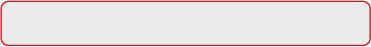 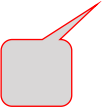 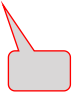 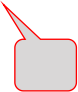 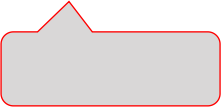 序号文种适用范围1决议适用于会议讨论通过的重大决策事项。2决定适用于对重要事项作出决策和部署、奖惩有关单位和人员、变更或者撤销 下级机关不适当的决定事项。3命令适用于公布行政法规和规章、宣布施行重大强制性措施、批准授予和晋升 衔级、嘉奖有关单位和人员。4公报适用于公布重要决定或者重大事项。新闻性5公告适用于向国内外宣布重要事项或者法定事项。6通告适用于在一定范围内公布应当遵守或者周知的事项。7意见适用于对重要问题提出见解和处理办法。8通知适用于发布、传达要求下级机关执行和有关单位周知或者执行的事项，批转、转发公文。公文之王9通报适用于表彰先进、批评错误、传达重要精神和告知重要情况。10报告适用于向上级机关汇报工作、反映情况，回复上级机关的询问。11请示适用于向上级机关请求指示、批准。12批复适用于答复下级机关请示事项。13议案适用于各级人民政府按照法律程序向同级人民代表大会或者人民代表大 会常务委员会提请审议事项。14函适用于不相隶属机关之间商洽工作、询问和答复问题、请求批准和答复审批事项。15纪要适用于记载会议主要情况和议定事项。重要事件时间主要内容五四运动1919 年工人阶级第一次以独立的姿态登上政治舞台；旧民主主义革命向新民主主义革命的转折点。中共一大1. 时间：1921 年 7 月 23 日—8 月初  七一2. 地点：上海法租界望志路 106 号和浙江嘉兴3. 参会人员：  (12+1)正式代表：上海的李达、李汉俊，北京的张国焘、刘仁静，武 汉的董必武、陈潭秋，长沙的毛泽东、何叔衡，广州的陈公博， 济南的王尽美、邓恩铭，旅日的周佛海，其他代表：包惠僧 (陈独秀指派) 、马林和尼克尔斯基 (共产国际派来)《建党伟业》①能够不忘初心，并为其奋斗一生的人有毛泽东、董必武、 王尽美;②能够坚守初心并英勇献身的有何叔衡、邓恩铭、陈潭秋;③能够不改初心，虽然离党但依然为自己的信仰坚守做事的 有李达、李汉俊;④初心虽动摇 ，但能够及时校正做到迷途知返的有刘仁静和包惠僧;⑤背叛初心，最终走向革命对立面，祸国殃民的有陈公博、周 佛海和张国焘。中央局：一大选举中央领导机构，先建立三人组成的中央局， 并选举陈独秀任书记，张国焘为组织主任，李达为宣传主任。 5.内容：会议通过了《中国共产党第一个纲领》，确定党的名 称为“中国共产党”。《中国共产党的第一个决议》，对今后 党的工作作出安排部署，鉴于党的力量还弱小，决定以主要精 力建立工会组织，6.意义：宣告了中国共产党的正式成立，这是开天辟地的大事 件” 。 自从有了中国共产党，中国革命的面目就焕然一新了。 7.红船精神：开天辟地、敢为人先的首创精神，坚定理想、百 折不挠的奋斗精神，立党为公、忠诚为民的奉献精神  2005      8.伟大的建党精神：坚持真理、坚守理想，践行初心、担当使命，不怕牺牲、英勇斗争，对党忠诚、不负人民中共二大1922 年上海第一次提出了彻底的反帝反封建的民主革命纲领，最高纲 领 (共产主义) 和最低纲领 (打倒军阀，推翻帝国主义，统一 中国)；在马列主义与中国实际相结合的道路上迈出了第一步。通过了第一个《中国共产党章程》党章党规，系列讲话中共三大1923 年，广州会议中心议题是讨论与国民党合作、建立革命统一战线的问题以个人名义加入国民党中共四大1925 年，上海第一次明确提出了无产阶级在民主革命中的领导权和工农联盟问题。四一二政变1927年4.12蒋介石迫害共产党上海《建军大业》哔哩哔哩中共五大1927 年，武汉大会第一次选举产生了中央监察委员会。纠正陈独秀七一五政变1927年7.15汪精卫武汉宣布国共合作结束南昌起义1927 年8.1打响了武装反抗国民党反动派的第一枪，揭开了中国共产党独立领导武装斗争和创建革命军队的序幕。八七会议1927 年，汉口纠正陈独秀右倾投降主义错误，毛泽东提出政权是从枪杆子中取得，确定土地革命和武装反抗国民党反动派统治的总方针。秋收起义1927.9.9  湖南失败三湾改编1927 年“党支部建在连上”，确立共产党对人民军队的绝对领导。井冈山1927 年第一个农村革命根据地中共六大1928 年莫斯科我国唯一一次在国外召开的代表大会。古田会议1929 年重申了党对红军实行绝对领导的原则，发端于南昌提出建设新型军队。奠基于三湾改编确立了思想建党和政治建军的系列原则。定型于古田建立了政治委员制度长征1934-1936江西—陕北。五次围剿遵义会议1935 年1.遵义会议结束了王明“左”倾教条主义路线在党中央的统治2.毛泽东在全党领导地位的确立。遵义会议后不久党中央 组成有毛泽东、周恩来、王稼祥参加的三人军事指挥小组3.中国共产党成立以来第一次独立自主地解决党内重大 问题的新起点，它是中国共产党从幼年的党走上成熟的党的标 志。4.挽救了党，挽救了红军，挽救了中国革命，是我党历史上一个生死攸关的转折点瓦 窑 堡 会议1935 年确定了建立抗日民族统一战线的政策，为党领导全国人民迎接伟大的抗日战争奠定了政治基础。洛川会议1937 年1.提出争取全民族抗战胜利的关键是：实行全面抗战路线，反对片面抗战路线。2.会议通过了《关于目前形势与党的任务的决定》和《抗日救国十大纲领》。3.会议决定把党的工作重心放在战区和敌后，在敌后放手 发动群众，开展独立自主的游击战争，开辟敌后战场，建立敌后抗日根据地。六届六中1938 年毛泽东明确提出了“使马克思主义中国化”。延安整风1942——1943 年1.指导性文件：《改造我们的学习》、《整顿党的作风》、 《反对党八股》。2.主要内容：反对主观主义以整顿学风，反对宗派主义以整顿党风，反对党八股以整顿文风。3.方针和宗旨是“惩前毖后，治病救人”，通过“团结— —批评—— 团结”，达到“既要弄清思想，又要团结同志”这样两个目的。中共七大1945 年1.刘少奇作《关于修改党章的报告》将毛泽东思想被确立为党的指导思想。2.毛泽东向大会提交了《论联合政府》的书面政治报告提 出了三大作风。批（批评与自我批评）理（理论联系实际）密（密切联系群众）3.七大是中国共产党在新民主主义革命时期极其重要的 一次、也是最后一次代表大会。“我们开了一个胜利的大会，一个团结的大会。 ”七 届 二 中1949 年1.着重地讨论了在现在形势下党的工作重心由乡村移到全会西柏坡（石家庄）最后一个农村城市的问题。2.提出了两个“务必”的思想：务必继续保持艰苦朴素的作风；务必继续保持谦虚、谨慎、不骄、不躁的作风。中共八大1956 年开始进入社会主义1.经济建设方针：既反保守又反冒进，在综合平衡中稳步前进。 2.主要矛盾：人民对建立先进的工业国的要求同落后的农业国 的现实之间的矛盾，人民对于经济文化迅速发展的需要同当前 经济文化不能满足人民需要的状况之间的矛盾。3.陈云提出经济体制应实行“三个主体，三个补充”重要思想。八 届 九 中全会1961 年1961 年 1 月，中共八届九中全会决定对国民经济实行“调整、巩固、充实、提高”的八字方针。十 一 届 三 中全会1978 年1.  政治路线上：全会的中心议题是停止使用“以阶级斗 争为纲”这个口号，把全党的工作重点转移到经济建设上来。2.  思想路线上：坚决批判和否定了“两个凡是”的错误 方针，重新确立了解放思想、实事求是的思想路线，3.  组织路线上：形成了以邓小平为核心的党中央领导集 体。4.成为实行改革开放和社会主义现代化建设的起点。十 一 届 六 中全会1981 年《关于建国以来党的若干历史问题的决议》。1.彻底否定了“文化大革命”；同时实事求是地评价毛泽 东的历史地位，毛泽东活的灵魂（实事求是、群众路线、独立自主）2.标志着党在指导思想上拨乱反正任务的完成。3.首次提出了社会主义初级阶段主要矛盾十二大1982 年建设有中国特色的社会主义十三大1987 年1.系统阐述社会主义初级阶段、主要矛盾和基本路线 2.提出三步走战略南方谈话1992 年1.  社会主义本质2.  发展才是硬道理，3.  三个有利于标准（生产力、国力、人民生活水平）4.计划和市场不属于社会制度，不是姓资姓社的区别，资源配置的方式不同。邓小平理论的成熟标志十四大1992 年社会主义市场经济十五大1997 年1.社会主义初级阶段基本纲领，2,新三步走。3.依法治国4.邓小平理论写党章成为指导思想十六大2002 年三个代表重要思想写入党章成为指导思想先进生产力、先进的文化、广大人民根本利益十七大2007 年科学发展观写入党章时间会议内容2012 年十八大1.科学发展观成为党的指导思想，2. 2020 年实现全面建成小康社会3.“两个翻一番”——到 2020 年，  “实现国内生产 总值和城乡居民人均收入比 2010 年翻一番。 ”4.“五位一体”政治 经济  社会  生态  文化5.建设美丽中国——“努力建设美丽中国，实现中华 民族永续发展。 ”6.“四化”同步——“坚持走中国特色新型工业化、 信息化、城镇化、农业现代化道路，7.积极培育社会主义核心价值观。 ”8.人类命运共同体2013 年十八届三中全会全面深化改革2014 年十八届四中全会全面推进依法治国2015十八届五中全会围绕全面建成小康社会制定十三五规划2016 年十八届六中全会全面从严治党问题：首次提出习核心2017 年十九大不忘初心，牢记使命2017 年十九届一中全会习近平  李克强  栗战书  汪洋  王沪宁  赵乐际  韩正当选为中央政治局常务委员会委员2018 年1 月十九届二中全会《中共中央关于修改宪法部分内容的建议》2018 年2 月 26 日至 28 日十九届三中全会全会审议通过了《中共中央关于深化党和国家机构改革的决定》和《深化党和国家机构改革方案》目标：全会提出，深化党和国家机构改革的目标是， 构建系统完备、科学规范、运行高效的党和国家机构职能体系2019 年十九届四中全会《中共中央关于坚持和完善中国特色社会主义制度、推进 国家治理体系和治理能力现代化若干重大问题的决定》2020 年 10月 26 日至 29 日十九届五中全会《中共中央关于制定国民经济和社会发展第十四个五年 规划和二〇三五年远景目标的建议》流派    代表人物流派    代表人物作品主张儒家孔子(至圣)《春秋》“礼”和“仁”；创立私学，主张“有教无类”“因材施教”。孟子(亚圣)《孟子》“仁政”“民贵君轻”“性本善”。道家老子《道德经》“道”说明宇宙万物的本源；无为而治。道家庄子《庄子》提出了“逍遥”的人生态度。墨家墨子《墨子》兼爱、非攻、尚贤、节用。高堂 (父母)杜康 (酒)丹青 (绘画)杏林 (医学界)婵娟 (月亮)社稷 (国家)对弈 (下围棋)杏坛 (教育界)桑梓 (故乡)丝竹 (音乐)巾帼 (女性)梨园 (戏曲界)桃李 (学生)于归 (女子出嫁)弄璋之喜 (生儿子)弄瓦之喜 (生女儿)脸谱颜色人物性格脸谱颜色人物性格红脸  关羽忠贞，英勇白脸曹操阴险，疑诈，肃煞黑脸张飞正直无私，刚直不阿黄脸枭勇，凶猛，残暴蓝脸猛、日期习俗春节正月初一吃年糕、饺子、拜年元宵赏灯节元夕节上元节正月十五赏花灯、猜灯谜、吃元宵寒食节清明公历 4 月 5 日前后介子推祭祖、踏青、荡秋千、插柳端午五月初五饮雄黄酒、吃粽子、赛龙舟、挂艾草菖蒲、避五毒中秋八月十五赏月、祭月、吃月饼、观潮、饮桂花酒重阳九月初九吃重阳糕、饮菊花酒、插茱萸、登高四面楚歌、破釜沉舟——项羽望梅止渴——曹操官渡之战洛阳纸贵——左思成也萧何，败也萧何——韩信明修栈道暗度陈仓、胯下之辱、一饭千金、多多益善乐不思蜀——刘禅入木三分——王羲之图穷匕见——秦始皇、荆轲讳疾忌医——蔡桓公程门立雪——杨时程颐